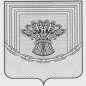 Совет депутатовКалиновского сельского поселенияЧесменского муниципального района Челябинской областиот «24» декабря 2019 года	№ 38РЕШЕНИЕ«О бюджете Калиновского сельскогопоселения на 2020 год и на плановыйпериод 2021 и 2022 годов»соответствии с Бюджетным кодексом Российской Федерации, Федеральным законом «Об общих принципах организации местного самоуправления в Российской Федерации», Уставом Калиновского сельского поселения, Положением о бюджетном процессе в Калиновском сельском поселении, Совет депутатов Калиновского сельского поселенияРЕШАЕТ:Статья 1. Основные характеристики бюджета Калиновского сельского поселения на 2020 год и на плановый период 2021 и 2022 годов.1.Утвердить основные характеристики бюджета Калиновского сельского поселения на 2020 год:прогнозируемый общий объем доходов бюджета Калиновского сельского поселения в сумме 6 137 850,00 рублей, в том числе безвозмездные поступления от других бюджетов бюджетной системы Российской Федерации в сумме 4 231 250,00 рублей;общий объем расходов бюджета Калиновского сельского поселения в сумме 6 137 850,00 рублей;дефицит (профицит) бюджета Калиновского сельского поселения   в сумме 0,0рублей.2. Утвердить основные характеристики бюджета Калиновского сельского поселения на 2021 и 2022 год:прогнозируемый общий объем доходов бюджета Калиновского сельского поселения на 2021 год в сумме 6 214 850,00 рублей, в том числе безвозмездные поступления от других бюджетов бюджетной системы Российской Федерации в сумме 4 291 150,00 рублей, и на 2022 год в сумме 6 259 650,00 рублей, в том числе безвозмездные поступления от других бюджетов бюджетной системы Российской Федерации в сумме 4 325 550,00 рублей;общий объем расходов бюджета Калиновского сельского поселения на 2021 год в сумме 6 214 850,00 рублей, в том числе условно утвержденные расходы в сумме 159 000,00 рублей, и на 2022 год в сумме 6 259 650,00 рублей, в том числе условно утвержденные расходы в сумме 307 000,00 рублей;дефицит (профицит) бюджета Калиновского сельского поселения на 2021 год в сумме 0,0 рублей и на 2022 год в сумме 0,0 рублей.Статья 2. Использование остатков средств бюджета Калиновского сельского поселения на 1 января 2020 года.Утвердить объем остатков средств бюджета Калиновского сельского поселения на 1 января 2020 года в сумме 100 000,00 рублей, направляемых на покрытие временных кассовых разрывов, возникающих в ходе исполнения бюджета Калиновского сельского поселения в 2020 году.Статья 3. Нормативы доходов бюджета Калиновского сельского поселения на 2020 год и на плановый период 2021 и 2022 годов.Утвердить нормативы доходов бюджета Калиновского сельского поселения на 2020 год и на плановый период 2021 и 2022 годов согласно приложению 1.Статья 4. Главные администраторы доходов бюджета Калиновского сельского поселения и источников финансирования дефицита бюджета Калиновского сельского поселения.Утвердить перечень главных администраторов доходов бюджета Калиновского сельского поселения согласно приложению 2.Утвердить перечень главных администраторов источников финансирования дефицита бюджета Калиновского сельского поселения согласно приложению 3.Статья 5. Бюджетные ассигнования на 2020 год и на плановый период 2021 и 2022 годов.Утвердить общий объем бюджетных ассигнований на исполнение публичных нормативных обязательств бюджета Калиновского сельского поселения на 2020 год в сумме 0,0 рублей, на 2021 год в сумме 0,0 рублей и на 2022 год в сумме 0,0 рублей.Утвердить:распределение бюджетных ассигнований по разделам, подразделам, целевым статьям (муниципальным программам и непрограммным направлениям деятельности), группам видов расходов классификации расходов бюджета Калиновского сельского поселения на 2020 год (далее – классификация расходов бюджетов) согласно приложению 4, на плановый период 2021 и 2022 годов согласно приложению 5.ведомственную структуру расходов бюджета Калиновского сельского поселения на 2020 год согласно приложению 6, на плановый период 2021 и 2022 годов согласно приложению 7.Статья 6. Особенности исполнения бюджета Калиновского сельского поселения в 2020 году.Установить следующие основания для внесения в 2020 году изменений в показатели сводной бюджетной росписи бюджета Калиновского сельского поселения,связанные с особенностями исполнения бюджета Калиновского сельского поселения и (или) перераспределения бюджетных ассигнований между главными распорядителями средств бюджета Калиновского сельского поселения:изменение бюджетной классификации Российской Федерации, в том числе для отражения межбюджетных трансфертов;2) поступление в доход бюджета Калиновского сельского поселения средств, полученных в адрес муниципальных казенных учреждений от добровольных пожертвований;3) поступление в доход бюджета Калиновского сельского поселения средств, полученных в адрес муниципальных казенных учреждений в возмещение ущерба при возникновении страховых случаев.Установить, что доведение лимитов бюджетных обязательств на 2020 год и финансирование в 2020 году (в том числе формирование заявок на оплату расходов) осуществляется с учетом следующей приоритетности расходов:оплата труда и начисления на оплату труда;исполнение публичных нормативных обязательств;ликвидация последствий чрезвычайных ситуаций;оплата  коммунальных  услуг  и  услуг  связи,  арендной  платы  за  пользованиепомещениями, арендуемыми муниципальными казенными учреждениями;5) уплата муниципальными казенными учреждениями налогов и сборов.Доведение лимитов бюджетных обязательств на 2020 год по иным направлениям, не указанным в настоящей части, осуществляется в соответствии с распоряжениями администрации Калиновского сельского поселения.Статья 7. Верхний предел муниципального внутреннего долга. Объем расходов на обслуживание муниципального долга. Предельный объем муниципальных заимствований.Установить верхний предел муниципального внутреннего долга бюджета Калиновского сельского поселения:на 1 января 2021 года в сумме 953 300,00 рублей, в том числе верхний предел долга по муниципальным гарантиям в сумме 0,0 рублей;на 1 января 2022 года в сумме 961 850,00 рублей, в том числе верхний предел долга по муниципальным гарантиям в сумме 0,0 рублей;на 1 января 2023 года в сумме 967 050,00 рублей, в том числе верхний предел долга по муниципальным гарантиям в сумме 0,0 рублей.Установить объем расходов на обслуживание муниципального долга на 2020 годсумме 0,0 рублей, на 2021 год  в сумме 0,0  рублей, на 2022 год  в сумме 0,0  рублей.Установить предельный объем муниципальных заимствований, направляемых на финансирование дефицита местного бюджета и погашение долговых обязательств, на 2020 год в сумме 0,0 рублей, на 2021 год в сумме 0,0 рублей, на 2022 год в сумме 0,0 рублей.Статья 8. Программы муниципальных гарантий, муниципальных внутренних и внешних заимствований.Утвердить Программу муниципальных гарантий бюджета Калиновского сельского поселения на 2020 год согласно приложению 8 и программу муниципальных гарантий бюджета Калиновского сельского поселения на плановый период 2021 и 2022 годов согласно приложению 9.Утвердить Программу муниципальных внутренних и внешних заимствований бюджета Калиновского сельского поселения на 2020 год согласно приложению 10 и программу муниципальных внутренних и внешних заимствований бюджета Калиновского сельского поселения на плановый период 2021 и 2022 годов согласно приложению 11.Статья 9. Межбюджетные трансферты бюджету Чесменского муниципального района из бюджета Калиновского сельского поселения.Утвердить общий объем межбюджетных трансфертов, предоставляемых бюджету Чесменского муниципального района из бюджета Калиновского сельского поселения на 2020 год в сумме 0,0 тыс. рублей, на 2021 год в сумме 0,0 рублей, на 2022 год в сумме 0,0 рублей.Председатель Совета депутатов сельского поселенияП.Г. УткинГлава сельского поселенияА.Н. БлиноваПриложение 1решению Совета депутатов Калиновского сельского поселения «О бюджете Калиновского сельского поселения на 2020 годна плановый период 2021 и 2022 годов»от «24» декабря 2019 года № 38Нормативыдоходов бюджета Калиновского сельского поселения на 2020 год и на плановый период 2021 и 2022 годов.23Приложение 2решению Совета депутатов Калиновского сельского  поселения «О бюджете Калиновского сельского  поселения на 2020 годплановый период 2021 и 2022 годов»от 24 декабря 2019 года № 38ПЕРЕЧЕНЬ ГЛАВНЫХ АДМИНИСТРАТОРОВ ДОХОДОВБЮДЖЕТА КАЛИНОВСКОГО СЕЛЬСКОГО ПОСЕЛЕНИЯ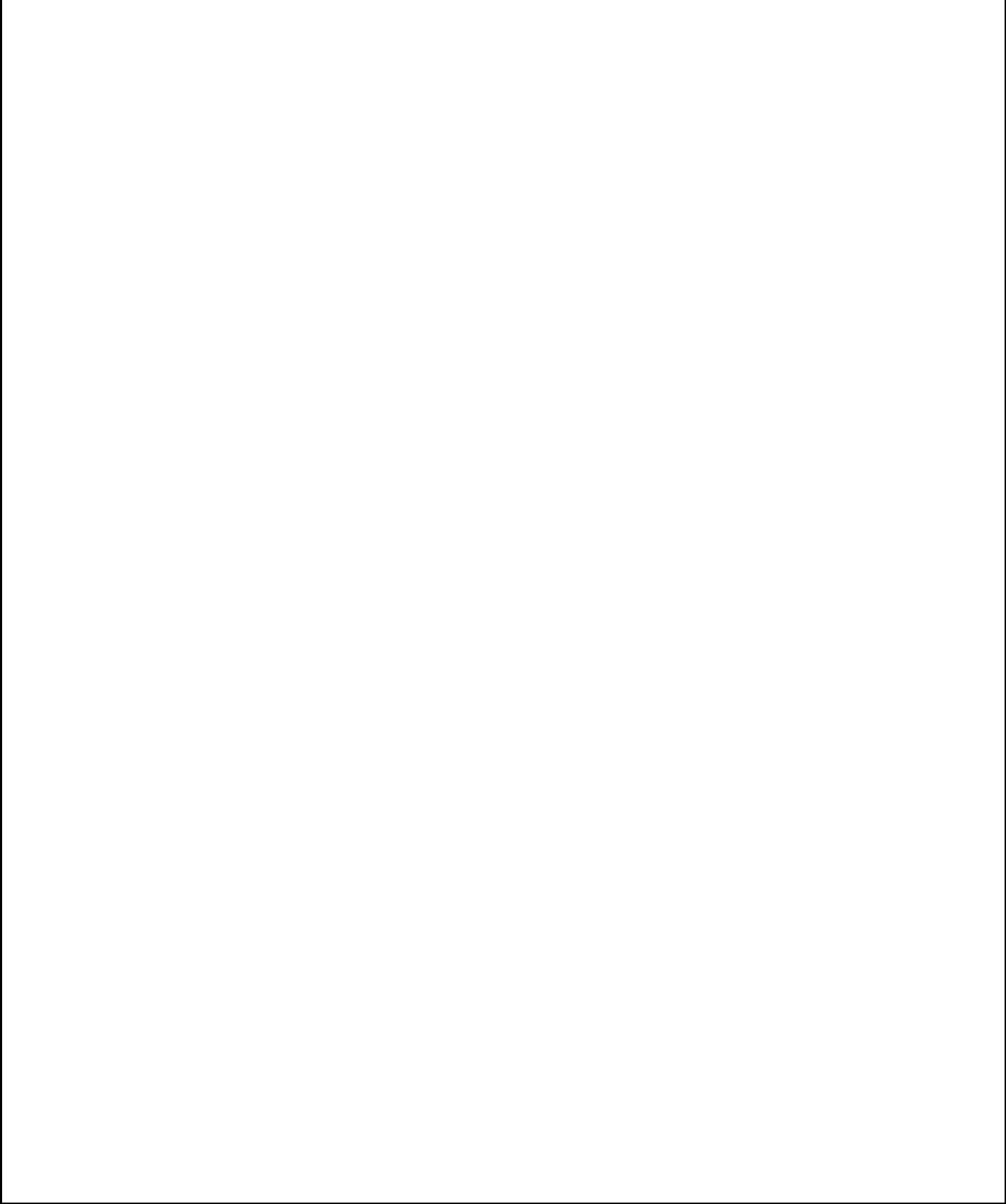 Главными администраторами доходов по группе доходов «2 00 00000 00 – безвозмездные поступления» являются уполномоченные органы местного самоуправления поселения:части дотаций – Администрация поселения;части субсидий, субвенций, иных безвозмездных поступлений – органы местного самоуправления поселения, уполномоченные в соответствии с законодательством Российской Федерации, Челябинской области и нормативными правовыми актами поселения на использование указанных денежных средств;части доходов бюджетов бюджетной системы Российской Федерации от возврата остатков субсидий, субвенций и иных межбюджетных трансфертов, имеющих целевое назначение, прошлых лет - уполномоченные органы местного самоуправления поселения, предоставившие субсидии, субвенции или иные межбюджетные трансферты в соответствии с нормативными правовыми актами Калиновского сельского поселения о бюджете поселения;части возврата остатков субсидий, субвенций и иных межбюджетных трансфертов, имеющих целевое назначение прошлыхлет - органы местного самоуправления поселения, получившие субсидии, субвенции или иные межбюджетные трансферты в соответствии с нормативными правовыми актами Калиновского сельского поселения о бюджете поселения;Администрирование данных поступлений осуществляется с применением кодов подвидов доходов, предусмотренных приказом Финансового управления администрации Чесменского муниципального района Челябинской области от 20 декабря 2019 года № 218 "Об утверждении перечней кодов подвидов по видам доходов".В части доходов, зачисляемых в бюджет поселения.Администрирование данных поступлений осуществляется с применением кодов подвидов доходов, предусмотренных приказом Министерства финансов Российской Федерацииот 06 июня 2019 года № 86н «Об утверждении кодов (перечней кодов) бюджетной классификации Российской Федерации, относящихся к Федеральному бюджету и бюджетам государственных внебюджетных фондов Российской Федерации».Приложение 3решению Совета депутатов Калиновского сельского поселения «О бюджете Калиновского сельского поселения на 2020 годна плановый период 2021 и 2022 годов» от 24 декабря 2019 года № 38Переченьглавных администраторов источников финансирования дефицита бюджета Калиновского сельского поселенияПриложение №4к Решению Совета депутатов Калиновского сельского поселения"О бюджете Калиновского сельского поселения на 2020 годи на плановый период 2021 и 2022 годов"от "24" декабря 2019 г. № 38Распределение бюджетных ассигнований по разделам, подразделам, целевым статьям(муниципальным программам и непрограммным направлениям деятельности),группам видов расходов классификации расходов бюджетаКалиновского сельского поселения на 2020 годПриложение №5к Решению Совета депутатов Калиновского сельского поселения"О бюджете Калиновского сельского поселения на 2020 годи на плановый период 2021 и 2022 годов"от "24" декабря 2019 г. № 38Распределение бюджетных ассигнований по разделам, подразделам, целевым статьям(муниципальным программам и непрограммным направлениям деятельности),группам видов расходов классификации расходов бюджетаКалиновского сельского поселения на плановый период 2021 и 2022 годовПриложение № 6к Решению Совета депутатов Калиновского сельского поселения"О бюджете Калиновского сельского поселения на 2020 годи на плановый период 2021 и 2022 годов"от "24" декабря 2019 г. № 38Ведомственная структура расходов бюджета Калиновского сельского поселения на 2020 годПриложение № 7к Решению Совета депутатов Калиновского сельского поселения"О бюджете Калиновского сельского поселения на 2020 годи на плановый период 2021 и 2022 годов"от "24" декабря 2019 г. № 38Ведомственная структура расходов бюджета Калиновского сельского поселения на плановый период 2021 и 2022 годовПриложение 8решению Совета депутатов Калиновского сельского поселения «О бюджете Калиновского сельского поселения на 2020 годна плановый период 2021 и 2022 годов» от 24 декабря 2019 года № 38Программамуниципальных гарантий на 2020 годПредоставление муниципальных гарантий в валюте Российской Федера-ции в 2020 году не планируется.Приложение 9решению Совета депутатов Калиновского сельского поселения «О бюджете Калиновского сельского  поселения на 2020 годна плановый период 2021 и 2022 годов» от 24 декабря 2019 года № 38Программамуниципальных гарантий на плановый период 2021 и 2022 годовПредоставление муниципальных гарантий в валюте Российской Федера-ции в 2021 и 2022 годах не планируется.Приложение 10решению Совета депутатов Калиновского сельского  поселения «О бюджете Калиновского сельского  поселения на 2020 годна плановый период 2021 и 2022 годов» от 24 декабря 2019 года № 38Программамуниципальных внутренних и внешних заимствований на 2020 годМуниципальные внутренние и внешние заимствования в 2020 году не планируются.Приложение 11решению Совета депутатов Калиновского сельского  поселения «О бюджете Калиновского сельского  поселения на 2020 годна плановый период 2021 и 2022 годов» от 24 декабря 2019 года № 38Программамуниципальных внутренних и внешних заимствованийна плановый период 2021 и 2022 годовМуниципальные внутренние и внешние заимствования в 2021 и 2022 годах не планируются.(в процентах)БюджетНаименование доходаНаименование доходаНаименование доходасельскогопоселенияДоходы   от   погашения   задолженности   и   перерасчетов   поДоходы   от   погашения   задолженности   и   перерасчетов   поДоходы   от   погашения   задолженности   и   перерасчетов   поДоходы   от   погашения   задолженности   и   перерасчетов   поДоходы   от   погашения   задолженности   и   перерасчетов   поДоходы   от   погашения   задолженности   и   перерасчетов   поотмененным налогам, сборам и иным обязательным платежамотмененным налогам, сборам и иным обязательным платежамотмененным налогам, сборам и иным обязательным платежамотмененным налогам, сборам и иным обязательным платежамотмененным налогам, сборам и иным обязательным платежамотмененным налогам, сборам и иным обязательным платежамЗемельный  налог  (по  обязательствам,Земельный  налог  (по  обязательствам,Земельный  налог  (по  обязательствам,возникшим  до  1  января  2006возникшим  до  1  января  2006возникшим  до  1  января  2006100года), мобилизуемый на территориях сельских поселенийгода), мобилизуемый на территориях сельских поселенийгода), мобилизуемый на территориях сельских поселенийгода), мобилизуемый на территориях сельских поселенийгода), мобилизуемый на территориях сельских поселений100года), мобилизуемый на территориях сельских поселенийгода), мобилизуемый на территориях сельских поселенийгода), мобилизуемый на территориях сельских поселенийгода), мобилизуемый на территориях сельских поселенийгода), мобилизуемый на территориях сельских поселенийДоходы    от    использования    имущества,    находящегося    вДоходы    от    использования    имущества,    находящегося    вДоходы    от    использования    имущества,    находящегося    вДоходы    от    использования    имущества,    находящегося    вДоходы    от    использования    имущества,    находящегося    вДоходы    от    использования    имущества,    находящегося    вгосударственной и муниципальной собственностигосударственной и муниципальной собственностигосударственной и муниципальной собственностигосударственной и муниципальной собственностигосударственной и муниципальной собственностиДоходыот  размещениявременносвободныхсредствбюджетов100сельских поселенийсельских поселений100сельских поселенийсельских поселенийДоходы  от  оказания  платных  услуг  и  компенсации  затратДоходы  от  оказания  платных  услуг  и  компенсации  затратДоходы  от  оказания  платных  услуг  и  компенсации  затратДоходы  от  оказания  платных  услуг  и  компенсации  затратДоходы  от  оказания  платных  услуг  и  компенсации  затратДоходы  от  оказания  платных  услуг  и  компенсации  затратгосударствагосударстваДоходы  от  оказания  информационных  услуг  органами  местногоДоходы  от  оказания  информационных  услуг  органами  местногоДоходы  от  оказания  информационных  услуг  органами  местногоДоходы  от  оказания  информационных  услуг  органами  местногоДоходы  от  оказания  информационных  услуг  органами  местногоДоходы  от  оказания  информационных  услуг  органами  местногосамоуправления   сельских   поселений,   казенными   учреждениямисамоуправления   сельских   поселений,   казенными   учреждениямисамоуправления   сельских   поселений,   казенными   учреждениямисамоуправления   сельских   поселений,   казенными   учреждениямисамоуправления   сельских   поселений,   казенными   учреждениямисамоуправления   сельских   поселений,   казенными   учреждениями100сельских поселенийсельских поселенийПлата  заоказание  услуг  по  присоединению  объектов  дорожногооказание  услуг  по  присоединению  объектов  дорожногооказание  услуг  по  присоединению  объектов  дорожногооказание  услуг  по  присоединению  объектов  дорожногооказание  услуг  по  присоединению  объектов  дорожногосервиса  к  автомобильным  дорогам  общего  пользования  местногосервиса  к  автомобильным  дорогам  общего  пользования  местногосервиса  к  автомобильным  дорогам  общего  пользования  местногосервиса  к  автомобильным  дорогам  общего  пользования  местногосервиса  к  автомобильным  дорогам  общего  пользования  местногосервиса  к  автомобильным  дорогам  общего  пользования  местного100значения, зачисляемая в бюджеты сельских поселенийзначения, зачисляемая в бюджеты сельских поселенийзначения, зачисляемая в бюджеты сельских поселенийзначения, зачисляемая в бюджеты сельских поселенийзначения, зачисляемая в бюджеты сельских поселенийПрочие  доходы  от  оказания  платных  услуг  (работ)  получателямиПрочие  доходы  от  оказания  платных  услуг  (работ)  получателямиПрочие  доходы  от  оказания  платных  услуг  (работ)  получателямиПрочие  доходы  от  оказания  платных  услуг  (работ)  получателямиПрочие  доходы  от  оказания  платных  услуг  (работ)  получателямиПрочие  доходы  от  оказания  платных  услуг  (работ)  получателями100средств бюджетов сельских поселенийсредств бюджетов сельских поселенийсредств бюджетов сельских поселений100средств бюджетов сельских поселенийсредств бюджетов сельских поселенийсредств бюджетов сельских поселенийДоходы, поступающие в порядке возмещения расходов, понесенных вДоходы, поступающие в порядке возмещения расходов, понесенных вДоходы, поступающие в порядке возмещения расходов, понесенных вДоходы, поступающие в порядке возмещения расходов, понесенных вДоходы, поступающие в порядке возмещения расходов, понесенных вДоходы, поступающие в порядке возмещения расходов, понесенных в100связи с эксплуатацией имущества сельских поселенийсвязи с эксплуатацией имущества сельских поселенийсвязи с эксплуатацией имущества сельских поселенийсвязи с эксплуатацией имущества сельских поселенийсвязи с эксплуатацией имущества сельских поселений100связи с эксплуатацией имущества сельских поселенийсвязи с эксплуатацией имущества сельских поселенийсвязи с эксплуатацией имущества сельских поселенийсвязи с эксплуатацией имущества сельских поселенийсвязи с эксплуатацией имущества сельских поселенийПрочие доходы от компенсации затрат бюджетов сельских поселенийПрочие доходы от компенсации затрат бюджетов сельских поселенийПрочие доходы от компенсации затрат бюджетов сельских поселенийПрочие доходы от компенсации затрат бюджетов сельских поселенийПрочие доходы от компенсации затрат бюджетов сельских поселенийПрочие доходы от компенсации затрат бюджетов сельских поселений100Доходы от продажи материальных и нематериальных активовДоходы от продажи материальных и нематериальных активовДоходы от продажи материальных и нематериальных активовДоходы от продажи материальных и нематериальных активовДоходы от продажи материальных и нематериальных активовДоходы от продажи материальных и нематериальных активовДенежные   средства,   полученные   от   реализации   принудительноДенежные   средства,   полученные   от   реализации   принудительноДенежные   средства,   полученные   от   реализации   принудительноДенежные   средства,   полученные   от   реализации   принудительноДенежные   средства,   полученные   от   реализации   принудительноДенежные   средства,   полученные   от   реализации   принудительноизъятогоимущества,  подлежащие  зачислению  вимущества,  подлежащие  зачислению  вимущества,  подлежащие  зачислению  вбюджетсельского100поселения  (в  части  реализации  основных  средств  по  указанномупоселения  (в  части  реализации  основных  средств  по  указанномупоселения  (в  части  реализации  основных  средств  по  указанномупоселения  (в  части  реализации  основных  средств  по  указанномупоселения  (в  части  реализации  основных  средств  по  указанномупоселения  (в  части  реализации  основных  средств  по  указанному100поселения  (в  части  реализации  основных  средств  по  указанномупоселения  (в  части  реализации  основных  средств  по  указанномупоселения  (в  части  реализации  основных  средств  по  указанномупоселения  (в  части  реализации  основных  средств  по  указанномупоселения  (в  части  реализации  основных  средств  по  указанномупоселения  (в  части  реализации  основных  средств  по  указанномуимуществу)имуществу)Денежные   средства,   полученные   от   реализации   принудительноДенежные   средства,   полученные   от   реализации   принудительноДенежные   средства,   полученные   от   реализации   принудительноДенежные   средства,   полученные   от   реализации   принудительноДенежные   средства,   полученные   от   реализации   принудительноДенежные   средства,   полученные   от   реализации   принудительноизъятогоимущества,  подлежащие  зачислению  вимущества,  подлежащие  зачислению  вимущества,  подлежащие  зачислению  вбюджетсельского100поселения (в части реализации материальных запасов по указанномупоселения (в части реализации материальных запасов по указанномупоселения (в части реализации материальных запасов по указанномупоселения (в части реализации материальных запасов по указанномупоселения (в части реализации материальных запасов по указанномупоселения (в части реализации материальных запасов по указанному100поселения (в части реализации материальных запасов по указанномупоселения (в части реализации материальных запасов по указанномупоселения (в части реализации материальных запасов по указанномупоселения (в части реализации материальных запасов по указанномупоселения (в части реализации материальных запасов по указанномупоселения (в части реализации материальных запасов по указанномуимуществу)имуществу)Доходы от административных платежей и сборовДоходы от административных платежей и сборовДоходы от административных платежей и сборовДоходы от административных платежей и сборовДоходы от административных платежей и сборовПлатежи,взимаемыеорганамиместногосамоуправлениясамоуправления(организациями)  сельских  поселений  за  выполнение  определенных(организациями)  сельских  поселений  за  выполнение  определенных(организациями)  сельских  поселений  за  выполнение  определенных(организациями)  сельских  поселений  за  выполнение  определенных(организациями)  сельских  поселений  за  выполнение  определенных(организациями)  сельских  поселений  за  выполнение  определенных100функцийБюджетНаименование доходаНаименование доходаНаименование доходасельскогопоселенияДоходы от штрафов, санкций, возмещения ущербаДоходы от штрафов, санкций, возмещения ущербаДоходы от штрафов, санкций, возмещения ущербаДоходы от штрафов, санкций, возмещения ущербаДоходы от штрафов, санкций, возмещения ущербаДоходы от штрафов, санкций, возмещения ущербаДоходы от штрафов, санкций, возмещения ущербаПлатежи в целях возмещения убытков, причиненных уклонением отПлатежи в целях возмещения убытков, причиненных уклонением отПлатежи в целях возмещения убытков, причиненных уклонением отПлатежи в целях возмещения убытков, причиненных уклонением отПлатежи в целях возмещения убытков, причиненных уклонением отПлатежи в целях возмещения убытков, причиненных уклонением отПлатежи в целях возмещения убытков, причиненных уклонением отПлатежи в целях возмещения убытков, причиненных уклонением отПлатежи в целях возмещения убытков, причиненных уклонением отзаключениясмуниципальныммуниципальныморганомсельскогосельскогосельскогопоселения(муниципальным казенным учреждением) муниципального контракта,(муниципальным казенным учреждением) муниципального контракта,(муниципальным казенным учреждением) муниципального контракта,(муниципальным казенным учреждением) муниципального контракта,(муниципальным казенным учреждением) муниципального контракта,(муниципальным казенным учреждением) муниципального контракта,(муниципальным казенным учреждением) муниципального контракта,(муниципальным казенным учреждением) муниципального контракта,(муниципальным казенным учреждением) муниципального контракта,а также иные денежные средства, подлежащие зачислению в бюджета также иные денежные средства, подлежащие зачислению в бюджета также иные денежные средства, подлежащие зачислению в бюджета также иные денежные средства, подлежащие зачислению в бюджета также иные денежные средства, подлежащие зачислению в бюджета также иные денежные средства, подлежащие зачислению в бюджета также иные денежные средства, подлежащие зачислению в бюджета также иные денежные средства, подлежащие зачислению в бюджета также иные денежные средства, подлежащие зачислению в бюджетсельского  поселения  за  нарушение  законодательства  Российскойсельского  поселения  за  нарушение  законодательства  Российскойсельского  поселения  за  нарушение  законодательства  Российскойсельского  поселения  за  нарушение  законодательства  Российскойсельского  поселения  за  нарушение  законодательства  Российскойсельского  поселения  за  нарушение  законодательства  Российскойсельского  поселения  за  нарушение  законодательства  Российскойсельского  поселения  за  нарушение  законодательства  Российскойсельского  поселения  за  нарушение  законодательства  Российской100Федерации  о  контрактной  системе  в  сфере  закупок  товаров,  работ,Федерации  о  контрактной  системе  в  сфере  закупок  товаров,  работ,Федерации  о  контрактной  системе  в  сфере  закупок  товаров,  работ,Федерации  о  контрактной  системе  в  сфере  закупок  товаров,  работ,Федерации  о  контрактной  системе  в  сфере  закупок  товаров,  работ,Федерации  о  контрактной  системе  в  сфере  закупок  товаров,  работ,Федерации  о  контрактной  системе  в  сфере  закупок  товаров,  работ,Федерации  о  контрактной  системе  в  сфере  закупок  товаров,  работ,Федерации  о  контрактной  системе  в  сфере  закупок  товаров,  работ,услуг для обеспечения государственных и муниципальных нужд (зауслуг для обеспечения государственных и муниципальных нужд (зауслуг для обеспечения государственных и муниципальных нужд (зауслуг для обеспечения государственных и муниципальных нужд (зауслуг для обеспечения государственных и муниципальных нужд (зауслуг для обеспечения государственных и муниципальных нужд (зауслуг для обеспечения государственных и муниципальных нужд (зауслуг для обеспечения государственных и муниципальных нужд (зауслуг для обеспечения государственных и муниципальных нужд (заисключением  муниципального  контракта,  финансируемого  за  счетисключением  муниципального  контракта,  финансируемого  за  счетисключением  муниципального  контракта,  финансируемого  за  счетисключением  муниципального  контракта,  финансируемого  за  счетисключением  муниципального  контракта,  финансируемого  за  счетисключением  муниципального  контракта,  финансируемого  за  счетисключением  муниципального  контракта,  финансируемого  за  счетисключением  муниципального  контракта,  финансируемого  за  счетисключением  муниципального  контракта,  финансируемого  за  счетсредств муниципального дорожного фонда)средств муниципального дорожного фонда)средств муниципального дорожного фонда)средств муниципального дорожного фонда)средств муниципального дорожного фонда)Платежи в целях возмещения убытков, причиненных уклонением отПлатежи в целях возмещения убытков, причиненных уклонением отПлатежи в целях возмещения убытков, причиненных уклонением отПлатежи в целях возмещения убытков, причиненных уклонением отПлатежи в целях возмещения убытков, причиненных уклонением отПлатежи в целях возмещения убытков, причиненных уклонением отПлатежи в целях возмещения убытков, причиненных уклонением отПлатежи в целях возмещения убытков, причиненных уклонением отПлатежи в целях возмещения убытков, причиненных уклонением отзаключениясмуниципальныммуниципальныморганомсельскогосельскогосельскогопоселения(муниципальным казенным учреждением) муниципального контракта,(муниципальным казенным учреждением) муниципального контракта,(муниципальным казенным учреждением) муниципального контракта,(муниципальным казенным учреждением) муниципального контракта,(муниципальным казенным учреждением) муниципального контракта,(муниципальным казенным учреждением) муниципального контракта,(муниципальным казенным учреждением) муниципального контракта,(муниципальным казенным учреждением) муниципального контракта,(муниципальным казенным учреждением) муниципального контракта,финансируемого за счет средств муниципального дорожного фонда, афинансируемого за счет средств муниципального дорожного фонда, афинансируемого за счет средств муниципального дорожного фонда, афинансируемого за счет средств муниципального дорожного фонда, афинансируемого за счет средств муниципального дорожного фонда, афинансируемого за счет средств муниципального дорожного фонда, афинансируемого за счет средств муниципального дорожного фонда, афинансируемого за счет средств муниципального дорожного фонда, афинансируемого за счет средств муниципального дорожного фонда, а100также  иные  денежные  средства,  подлежащие  зачислению  в  бюджеттакже  иные  денежные  средства,  подлежащие  зачислению  в  бюджеттакже  иные  денежные  средства,  подлежащие  зачислению  в  бюджеттакже  иные  денежные  средства,  подлежащие  зачислению  в  бюджеттакже  иные  денежные  средства,  подлежащие  зачислению  в  бюджеттакже  иные  денежные  средства,  подлежащие  зачислению  в  бюджеттакже  иные  денежные  средства,  подлежащие  зачислению  в  бюджеттакже  иные  денежные  средства,  подлежащие  зачислению  в  бюджеттакже  иные  денежные  средства,  подлежащие  зачислению  в  бюджет100также  иные  денежные  средства,  подлежащие  зачислению  в  бюджеттакже  иные  денежные  средства,  подлежащие  зачислению  в  бюджеттакже  иные  денежные  средства,  подлежащие  зачислению  в  бюджеттакже  иные  денежные  средства,  подлежащие  зачислению  в  бюджеттакже  иные  денежные  средства,  подлежащие  зачислению  в  бюджеттакже  иные  денежные  средства,  подлежащие  зачислению  в  бюджеттакже  иные  денежные  средства,  подлежащие  зачислению  в  бюджеттакже  иные  денежные  средства,  подлежащие  зачислению  в  бюджеттакже  иные  денежные  средства,  подлежащие  зачислению  в  бюджетсельского  поселения  за  нарушение  законодательства  Российскойсельского  поселения  за  нарушение  законодательства  Российскойсельского  поселения  за  нарушение  законодательства  Российскойсельского  поселения  за  нарушение  законодательства  Российскойсельского  поселения  за  нарушение  законодательства  Российскойсельского  поселения  за  нарушение  законодательства  Российскойсельского  поселения  за  нарушение  законодательства  Российскойсельского  поселения  за  нарушение  законодательства  Российскойсельского  поселения  за  нарушение  законодательства  РоссийскойФедерации  о  контрактной  системе  в  сфере  закупок  товаров,  работ,Федерации  о  контрактной  системе  в  сфере  закупок  товаров,  работ,Федерации  о  контрактной  системе  в  сфере  закупок  товаров,  работ,Федерации  о  контрактной  системе  в  сфере  закупок  товаров,  работ,Федерации  о  контрактной  системе  в  сфере  закупок  товаров,  работ,Федерации  о  контрактной  системе  в  сфере  закупок  товаров,  работ,Федерации  о  контрактной  системе  в  сфере  закупок  товаров,  работ,Федерации  о  контрактной  системе  в  сфере  закупок  товаров,  работ,Федерации  о  контрактной  системе  в  сфере  закупок  товаров,  работ,услуг для обеспечения государственных и муниципальных нуждуслуг для обеспечения государственных и муниципальных нуждуслуг для обеспечения государственных и муниципальных нуждуслуг для обеспечения государственных и муниципальных нуждуслуг для обеспечения государственных и муниципальных нуждуслуг для обеспечения государственных и муниципальных нуждуслуг для обеспечения государственных и муниципальных нуждуслуг для обеспечения государственных и муниципальных нуждуслуг для обеспечения государственных и муниципальных нуждПлатеживцеляхвозмещенияущербаприрасторженииПлатеживцеляхвозмещенияущербаприрасторженииПлатеживцеляхвозмещенияущербаприрасторженииПлатеживцеляхвозмещенияущербаприрасторженииПлатеживцеляхвозмещенияущербаприрасторженииПлатеживцеляхвозмещенияущербаприрасторженииПлатеживцеляхвозмещенияущербаприрасторженииПлатеживцеляхвозмещенияущербаприрасторженииПлатеживцеляхвозмещенияущербаприрасторжениимуниципального контракта, заключенного с муниципальным органоммуниципального контракта, заключенного с муниципальным органоммуниципального контракта, заключенного с муниципальным органоммуниципального контракта, заключенного с муниципальным органоммуниципального контракта, заключенного с муниципальным органоммуниципального контракта, заключенного с муниципальным органоммуниципального контракта, заключенного с муниципальным органоммуниципального контракта, заключенного с муниципальным органоммуниципального контракта, заключенного с муниципальным органомсельского поселения (муниципальным казенным учреждением), в связисельского поселения (муниципальным казенным учреждением), в связисельского поселения (муниципальным казенным учреждением), в связисельского поселения (муниципальным казенным учреждением), в связисельского поселения (муниципальным казенным учреждением), в связисельского поселения (муниципальным казенным учреждением), в связисельского поселения (муниципальным казенным учреждением), в связисельского поселения (муниципальным казенным учреждением), в связисельского поселения (муниципальным казенным учреждением), в связи100с односторонним отказом исполнителя (подрядчика) от его исполненияс односторонним отказом исполнителя (подрядчика) от его исполненияс односторонним отказом исполнителя (подрядчика) от его исполненияс односторонним отказом исполнителя (подрядчика) от его исполненияс односторонним отказом исполнителя (подрядчика) от его исполненияс односторонним отказом исполнителя (подрядчика) от его исполненияс односторонним отказом исполнителя (подрядчика) от его исполненияс односторонним отказом исполнителя (подрядчика) от его исполненияс односторонним отказом исполнителя (подрядчика) от его исполнения100с односторонним отказом исполнителя (подрядчика) от его исполненияс односторонним отказом исполнителя (подрядчика) от его исполненияс односторонним отказом исполнителя (подрядчика) от его исполненияс односторонним отказом исполнителя (подрядчика) от его исполненияс односторонним отказом исполнителя (подрядчика) от его исполненияс односторонним отказом исполнителя (подрядчика) от его исполненияс односторонним отказом исполнителя (подрядчика) от его исполненияс односторонним отказом исполнителя (подрядчика) от его исполненияс односторонним отказом исполнителя (подрядчика) от его исполнения(за исключением муниципального контракта, финансируемого за счет(за исключением муниципального контракта, финансируемого за счет(за исключением муниципального контракта, финансируемого за счет(за исключением муниципального контракта, финансируемого за счет(за исключением муниципального контракта, финансируемого за счет(за исключением муниципального контракта, финансируемого за счет(за исключением муниципального контракта, финансируемого за счет(за исключением муниципального контракта, финансируемого за счет(за исключением муниципального контракта, финансируемого за счетсредств муниципального дорожного фонда)средств муниципального дорожного фонда)средств муниципального дорожного фонда)средств муниципального дорожного фонда)средств муниципального дорожного фонда)ПлатеживцеляхвозмещенияущербаприрасторженииПлатеживцеляхвозмещенияущербаприрасторженииПлатеживцеляхвозмещенияущербаприрасторженииПлатеживцеляхвозмещенияущербаприрасторженииПлатеживцеляхвозмещенияущербаприрасторженииПлатеживцеляхвозмещенияущербаприрасторженииПлатеживцеляхвозмещенияущербаприрасторженииПлатеживцеляхвозмещенияущербаприрасторженииПлатеживцеляхвозмещенияущербаприрасторжениимуниципальногомуниципальногоконтракта,финансируемогофинансируемогофинансируемогозасчет   средствсчет   средств100муниципального  дорожного  фондамуниципального  дорожного  фондамуниципального  дорожного  фондамуниципального  дорожного  фондасельского  поселения,сельского  поселения,сельского  поселения,сельского  поселения,в  связи  с100муниципального  дорожного  фондамуниципального  дорожного  фондамуниципального  дорожного  фондамуниципального  дорожного  фондасельского  поселения,сельского  поселения,сельского  поселения,сельского  поселения,в  связи  содносторонним отказом исполнителя (подрядчика) от его исполненияодносторонним отказом исполнителя (подрядчика) от его исполненияодносторонним отказом исполнителя (подрядчика) от его исполненияодносторонним отказом исполнителя (подрядчика) от его исполненияодносторонним отказом исполнителя (подрядчика) от его исполненияодносторонним отказом исполнителя (подрядчика) от его исполненияодносторонним отказом исполнителя (подрядчика) от его исполненияодносторонним отказом исполнителя (подрядчика) от его исполненияодносторонним отказом исполнителя (подрядчика) от его исполненияДенежные взыскания, налагаемые в возмещение ущерба, причиненногоДенежные взыскания, налагаемые в возмещение ущерба, причиненногоДенежные взыскания, налагаемые в возмещение ущерба, причиненногоДенежные взыскания, налагаемые в возмещение ущерба, причиненногоДенежные взыскания, налагаемые в возмещение ущерба, причиненногоДенежные взыскания, налагаемые в возмещение ущерба, причиненногоДенежные взыскания, налагаемые в возмещение ущерба, причиненногоДенежные взыскания, налагаемые в возмещение ущерба, причиненногоДенежные взыскания, налагаемые в возмещение ущерба, причиненногов результате незаконного или нецелевого использования бюджетныхв результате незаконного или нецелевого использования бюджетныхв результате незаконного или нецелевого использования бюджетныхв результате незаконного или нецелевого использования бюджетныхв результате незаконного или нецелевого использования бюджетныхв результате незаконного или нецелевого использования бюджетныхв результате незаконного или нецелевого использования бюджетныхв результате незаконного или нецелевого использования бюджетныхв результате незаконного или нецелевого использования бюджетных100средств (в части бюджетов сельских поселений)средств (в части бюджетов сельских поселений)средств (в части бюджетов сельских поселений)средств (в части бюджетов сельских поселений)средств (в части бюджетов сельских поселений)средств (в части бюджетов сельских поселений)Платежи,  уплачиваемые  в  целях  возмещения  вреда,  причиняемогоПлатежи,  уплачиваемые  в  целях  возмещения  вреда,  причиняемогоПлатежи,  уплачиваемые  в  целях  возмещения  вреда,  причиняемогоПлатежи,  уплачиваемые  в  целях  возмещения  вреда,  причиняемогоПлатежи,  уплачиваемые  в  целях  возмещения  вреда,  причиняемогоПлатежи,  уплачиваемые  в  целях  возмещения  вреда,  причиняемогоПлатежи,  уплачиваемые  в  целях  возмещения  вреда,  причиняемогоПлатежи,  уплачиваемые  в  целях  возмещения  вреда,  причиняемогоПлатежи,  уплачиваемые  в  целях  возмещения  вреда,  причиняемогоавтомобильнымавтомобильнымдорогамместногозначенияместногозначенияместногозначенияместногозначениятранспортнымитранспортными100средствами,  осуществляющими  перевозки  тяжеловесных  и  (или)средствами,  осуществляющими  перевозки  тяжеловесных  и  (или)средствами,  осуществляющими  перевозки  тяжеловесных  и  (или)средствами,  осуществляющими  перевозки  тяжеловесных  и  (или)средствами,  осуществляющими  перевозки  тяжеловесных  и  (или)средствами,  осуществляющими  перевозки  тяжеловесных  и  (или)средствами,  осуществляющими  перевозки  тяжеловесных  и  (или)средствами,  осуществляющими  перевозки  тяжеловесных  и  (или)средствами,  осуществляющими  перевозки  тяжеловесных  и  (или)100средствами,  осуществляющими  перевозки  тяжеловесных  и  (или)средствами,  осуществляющими  перевозки  тяжеловесных  и  (или)средствами,  осуществляющими  перевозки  тяжеловесных  и  (или)средствами,  осуществляющими  перевозки  тяжеловесных  и  (или)средствами,  осуществляющими  перевозки  тяжеловесных  и  (или)средствами,  осуществляющими  перевозки  тяжеловесных  и  (или)средствами,  осуществляющими  перевозки  тяжеловесных  и  (или)средствами,  осуществляющими  перевозки  тяжеловесных  и  (или)средствами,  осуществляющими  перевозки  тяжеловесных  и  (или)крупногабаритных грузовкрупногабаритных грузовкрупногабаритных грузовДоходы от прочих неналоговых доходовДоходы от прочих неналоговых доходовДоходы от прочих неналоговых доходовДоходы от прочих неналоговых доходовДоходы от прочих неналоговых доходовНевыясненныеНевыясненныепоступления,зачисляемыезачисляемыевбюджетыбюджетысельских100поселений100поселенийВозмещение потерь сельскохозяйственного производства, связанных сВозмещение потерь сельскохозяйственного производства, связанных сВозмещение потерь сельскохозяйственного производства, связанных сВозмещение потерь сельскохозяйственного производства, связанных сВозмещение потерь сельскохозяйственного производства, связанных сВозмещение потерь сельскохозяйственного производства, связанных сВозмещение потерь сельскохозяйственного производства, связанных сВозмещение потерь сельскохозяйственного производства, связанных сВозмещение потерь сельскохозяйственного производства, связанных сизъятиемсельскохозяйственныхсельскохозяйственныхсельскохозяйственныхугодий,расположенныхнарасположенныхнарасположенныхна100территориях сельских поселений (по обязательствам, возникшим до 1территориях сельских поселений (по обязательствам, возникшим до 1территориях сельских поселений (по обязательствам, возникшим до 1территориях сельских поселений (по обязательствам, возникшим до 1территориях сельских поселений (по обязательствам, возникшим до 1территориях сельских поселений (по обязательствам, возникшим до 1территориях сельских поселений (по обязательствам, возникшим до 1территориях сельских поселений (по обязательствам, возникшим до 1территориях сельских поселений (по обязательствам, возникшим до 1100территориях сельских поселений (по обязательствам, возникшим до 1территориях сельских поселений (по обязательствам, возникшим до 1территориях сельских поселений (по обязательствам, возникшим до 1территориях сельских поселений (по обязательствам, возникшим до 1территориях сельских поселений (по обязательствам, возникшим до 1территориях сельских поселений (по обязательствам, возникшим до 1территориях сельских поселений (по обязательствам, возникшим до 1территориях сельских поселений (по обязательствам, возникшим до 1территориях сельских поселений (по обязательствам, возникшим до 1января 2008 года)января 2008 года)января 2008 года)Прочие неналоговые доходы бюджетов сельских поселенийПрочие неналоговые доходы бюджетов сельских поселенийПрочие неналоговые доходы бюджетов сельских поселенийПрочие неналоговые доходы бюджетов сельских поселенийПрочие неналоговые доходы бюджетов сельских поселенийПрочие неналоговые доходы бюджетов сельских поселенийПрочие неналоговые доходы бюджетов сельских поселенийПрочие неналоговые доходы бюджетов сельских поселений100Средства самообложения граждан, зачисляемые в бюджеты сельскихСредства самообложения граждан, зачисляемые в бюджеты сельскихСредства самообложения граждан, зачисляемые в бюджеты сельскихСредства самообложения граждан, зачисляемые в бюджеты сельскихСредства самообложения граждан, зачисляемые в бюджеты сельскихСредства самообложения граждан, зачисляемые в бюджеты сельскихСредства самообложения граждан, зачисляемые в бюджеты сельскихСредства самообложения граждан, зачисляемые в бюджеты сельскихСредства самообложения граждан, зачисляемые в бюджеты сельских100поселений100поселенийДоходы  отбезвозмездныхбезвозмездныхпоступленийпоступленийотдругихдругихбюджетовБюджетНаименование доходасельскогопоселениябюджетной системы Российской ФедерацииДотации бюджетам сельских поселений100Субсидии бюджетам сельских поселений100Субвенции бюджетам сельских поселений100Иные межбюджетные трансферты, передаваемые бюджетам сельских100поселений100поселенийПрочие безвозмездные поступления в бюджеты сельских поселений100Доходы   отбезвозмездныхпоступлений   отгосударственных(муниципальных) организаций(муниципальных) организаций(муниципальных) организацийБезвозмездныепоступленияот  государственных(муниципальных)100организаций в бюджеты сельских поселенийорганизаций в бюджеты сельских поселенийорганизаций в бюджеты сельских поселений100организаций в бюджеты сельских поселенийорганизаций в бюджеты сельских поселенийорганизаций в бюджеты сельских поселенийДоходы  от  безвозмездных  поступлений  от  негосударственныхДоходы  от  безвозмездных  поступлений  от  негосударственныхДоходы  от  безвозмездных  поступлений  от  негосударственныхДоходы  от  безвозмездных  поступлений  от  негосударственныхорганизацийБезвозмездныепоступленияот  негосударственных  организаций  вот  негосударственных  организаций  в100бюджеты сельских поселенийбюджеты сельских поселений100бюджеты сельских поселенийбюджеты сельских поселенийДоходы от прочих безвозмездных поступленийДоходы от прочих безвозмездных поступленийДоходы от прочих безвозмездных поступленийПрочие безвозмездные поступления в бюджеты сельских поселенийПрочие безвозмездные поступления в бюджеты сельских поселенийПрочие безвозмездные поступления в бюджеты сельских поселенийПрочие безвозмездные поступления в бюджеты сельских поселений100Доходы  от  перечислений  для  осуществления  возврата  (зачета)Доходы  от  перечислений  для  осуществления  возврата  (зачета)Доходы  от  перечислений  для  осуществления  возврата  (зачета)Доходы  от  перечислений  для  осуществления  возврата  (зачета)излишне  уплаченных  или  излишне  взысканных  сумм  налогов,излишне  уплаченных  или  излишне  взысканных  сумм  налогов,излишне  уплаченных  или  излишне  взысканных  сумм  налогов,излишне  уплаченных  или  излишне  взысканных  сумм  налогов,сборов   и   иных   платежей,   а   также   сумм   процентов   засборов   и   иных   платежей,   а   также   сумм   процентов   засборов   и   иных   платежей,   а   также   сумм   процентов   засборов   и   иных   платежей,   а   также   сумм   процентов   занесвоевременное  осуществление  такого  возврата  и  процентов,несвоевременное  осуществление  такого  возврата  и  процентов,несвоевременное  осуществление  такого  возврата  и  процентов,несвоевременное  осуществление  такого  возврата  и  процентов,начисленных на излишне взысканные суммыначисленных на излишне взысканные суммыначисленных на излишне взысканные суммыПеречисления   из   бюджетов   сельских   поселений   (в   бюджетыПеречисления   из   бюджетов   сельских   поселений   (в   бюджетыПеречисления   из   бюджетов   сельских   поселений   (в   бюджетыПеречисления   из   бюджетов   сельских   поселений   (в   бюджетыпоселений) для осуществления возврата (зачета) излишне уплаченныхпоселений) для осуществления возврата (зачета) излишне уплаченныхпоселений) для осуществления возврата (зачета) излишне уплаченныхпоселений) для осуществления возврата (зачета) излишне уплаченныхили излишне взысканных сумм налогов, сборов и иных платежей, аили излишне взысканных сумм налогов, сборов и иных платежей, аили излишне взысканных сумм налогов, сборов и иных платежей, аили излишне взысканных сумм налогов, сборов и иных платежей, а100также  сумм  процентов  за  несвоевременное  осуществление  такоготакже  сумм  процентов  за  несвоевременное  осуществление  такоготакже  сумм  процентов  за  несвоевременное  осуществление  такоготакже  сумм  процентов  за  несвоевременное  осуществление  такоговозврата и процентов, начисленных на излишне взысканные суммывозврата и процентов, начисленных на излишне взысканные суммывозврата и процентов, начисленных на излишне взысканные суммывозврата и процентов, начисленных на излишне взысканные суммыДоходы бюджетов бюджетной системы Российской Федерации отДоходы бюджетов бюджетной системы Российской Федерации отДоходы бюджетов бюджетной системы Российской Федерации отДоходы бюджетов бюджетной системы Российской Федерации отвозврата  остатков  субсидий,  субвенций  и  иных  межбюджетныхвозврата  остатков  субсидий,  субвенций  и  иных  межбюджетныхвозврата  остатков  субсидий,  субвенций  и  иных  межбюджетныхвозврата  остатков  субсидий,  субвенций  и  иных  межбюджетныхтрансфертов, имеющих целевое назначение, прошлых леттрансфертов, имеющих целевое назначение, прошлых леттрансфертов, имеющих целевое назначение, прошлых леттрансфертов, имеющих целевое назначение, прошлых летДоходы  бюджетов  сельских  поселений  от  возврата  бюджетамиДоходы  бюджетов  сельских  поселений  от  возврата  бюджетамиДоходы  бюджетов  сельских  поселений  от  возврата  бюджетамиДоходы  бюджетов  сельских  поселений  от  возврата  бюджетамибюджетной   системы   Российской   Федерации   остатков   субсидий,бюджетной   системы   Российской   Федерации   остатков   субсидий,бюджетной   системы   Российской   Федерации   остатков   субсидий,бюджетной   системы   Российской   Федерации   остатков   субсидий,субвенций  и  иных  межбюджетных  трансфертов,  имеющих  целевоесубвенций  и  иных  межбюджетных  трансфертов,  имеющих  целевоесубвенций  и  иных  межбюджетных  трансфертов,  имеющих  целевоесубвенций  и  иных  межбюджетных  трансфертов,  имеющих  целевое100назначение, прошлых лет, а также от возврата организациями остатковназначение, прошлых лет, а также от возврата организациями остатковназначение, прошлых лет, а также от возврата организациями остатковназначение, прошлых лет, а также от возврата организациями остатковсубсидий прошлых летсубсидий прошлых летВозврат  остатков  субсидий,  субвенций  и  иных  межбюджетныхВозврат  остатков  субсидий,  субвенций  и  иных  межбюджетныхВозврат  остатков  субсидий,  субвенций  и  иных  межбюджетныхВозврат  остатков  субсидий,  субвенций  и  иных  межбюджетныхтрансфертов, имеющих целевое назначение, прошлых леттрансфертов, имеющих целевое назначение, прошлых леттрансфертов, имеющих целевое назначение, прошлых леттрансфертов, имеющих целевое назначение, прошлых летВозврат  остатков  субсидий,  субвенций  и  иных  межбюджетныхВозврат  остатков  субсидий,  субвенций  и  иных  межбюджетныхВозврат  остатков  субсидий,  субвенций  и  иных  межбюджетныхВозврат  остатков  субсидий,  субвенций  и  иных  межбюджетныхтрансфертов, имеющих целевое назначение, прошлых лет из бюджетовтрансфертов, имеющих целевое назначение, прошлых лет из бюджетовтрансфертов, имеющих целевое назначение, прошлых лет из бюджетовтрансфертов, имеющих целевое назначение, прошлых лет из бюджетов100сельских поселенийсельских поселенийКод бюджетной классификацииКод бюджетной классификацииРоссийской федерацииРоссийской федерацииНаименование главного администратора доходов бюджета Калиновского сельскогоГлавногодоходов бюджетаНаименование главного администратора доходов бюджета Калиновского сельскогоГлавногодоходов бюджетапоселения, кода бюджетной классификации Российской Федерацииадминистрадоходов бюджетапоселения, кода бюджетной классификации Российской ФедерацииадминистраКалиновского сельскогоКалиновского сельскогопоселения, кода бюджетной классификации Российской ФедерацииадминистраКалиновского сельскогоКалиновского сельскоготораКалиновского сельскогоКалиновского сельскоготорапоселениядоходовпоселениядоходов007Контрольно-счетная палата Челябинской областиКонтрольно-счетная палата Челябинской областиКонтрольно-счетная палата Челябинской областиДоходы от денежных взысканий (штрафов), поступающие в счет0071 16 10123 01 0000 140погашения задолженности, образовавшейся до 1 января 2020 года,0071 16 10123 01 0000 140подлежащие зачислению в бюджет муниципального образования поподлежащие зачислению в бюджет муниципального образования понормативам, действовавшим в 2019 году 3034Главное контрольное управление Челябинской областиГлавное контрольное управление Челябинской областиГлавное контрольное управление Челябинской областиДоходы от денежных взысканий (штрафов), поступающие в счет0341 16 10123 01 0000 140погашения задолженности, образовавшейся до 1 января 2020 года,0341 16 10123 01 0000 140подлежащие зачислению в бюджет муниципального образования поподлежащие зачислению в бюджет муниципального образования понормативам, действовавшим в 2019 году 3182Управление Федеральной налоговой службы по Челябинской областиУправление Федеральной налоговой службы по Челябинской областиУправление Федеральной налоговой службы по Челябинской области1821 01 02000 01 0000 110Налог на доходы физических лиц 3,41821 05 03 000 01 0000 110Единый сельскохозяйственный налог 3,41821 06 01000 00 0000 110Налог на имущество физических лиц 3,41821 06 06000 00 0000 110Земельный налог 3,41821 09 00000 00 0000 000Задолженность и перерасчеты по отмененным налогам, сборам и иным1821 09 00000 00 0000 000обязательным платежам 3,4обязательным платежам 3,4967Администрация Калиновского сельского поселенияАдминистрация Калиновского сельского поселения967Чесменского муниципального района Челябинской областиЧесменского муниципального района Челябинской областиЧесменского муниципального района Челябинской областиЧесменского муниципального района Челябинской областиЧесменского муниципального района Челябинской областиЧесменского муниципального района Челябинской областиГосударственная пошлина за совершение нотариальных действий9671 08 04020 01 0000 110должностными лицами органов местного самоуправления,9671 08 04020 01 0000 110уполномоченными в соответствии с законодательными актами Российскойуполномоченными в соответствии с законодательными актами РоссийскойФедерации на совершение нотариальных действий 2Доходы, получаемые в виде арендной платы, а также средства от продажи9671 11 05025 10 0000 120права на заключение договоров аренды  за земли, находящиеся в9671 11 05025 10 0000 120собственности сельских  поселений (за исключением земельных участковсобственности сельских  поселений (за исключением земельных участковмуниципальных бюджетных и автономных учреждений)9671 11 05075 10 0000 120Доходы от сдачи в аренду имущества, составляющего казну сельских9671 11 05075 10 0000 120поселений (за исключением земельных участков)поселений (за исключением земельных участков)Прочие поступления от использования имущества, находящегося всобственности сельских поселений (за исключением имущества9671 11 09045 10 0000 120муниципальных бюджетных и автономных учреждений, а такжеимущества муниципальных унитарных предприятий, в том числеказенных)9671 13 01995 10 0000 130Прочие доходы от оказания платных услуг (работ) получателями средств9671 13 01995 10 0000 130бюджетов  сельских поселенийбюджетов  сельских поселений9671 13 02995 10 0000 130Прочие доходы от  компенсации затрат бюджетов сельских  поселенийДоходы от приватизации имущества, находящегося в собственности9671 14 13060 10 0000 410сельских поселений, в части приватизации нефинансовых активовимущества казныДоходы от реализации иного имущества, находящегося в собственностисельских поселений (за исключением имущества муниципальных9671 14 02053 10 0000 410бюджетных и автономных учреждений, а также имуществамуниципальных унитарных предприятий, в том числе казенных), в частиреализации основных средств по указанному имуществуДоходы от продажи земельных участков, находящихся в собственности9671 14 06025 10 0000 430сельских  поселений (за исключением земельных участковмуниципальных бюджетных  и автономных учреждений)9671 15 02050 10 0000 140Платежи, взимаемые органами местного самоуправления (организациями)9671 15 02050 10 0000 140сельских  поселений за выполнение определенных функцийсельских  поселений за выполнение определенных функцийШтрафы, неустойки, пени, уплаченные в случае просрочки исполнения9671 16 07010 10 0000 140поставщиком (подрядчиком, исполнителем) обязательств,9671 16 07010 10 0000 140предусмотренных муниципальным контрактом, заключеннымпредусмотренных муниципальным контрактом, заключенныммуниципальным органом, казенным учреждением сельского поселенияИные штрафы, неустойки, пени, уплаченные в соответствии с законом или9671 16 07090 10 0000 140договором в случае неисполнения или ненадлежащего исполнения9671 16 07090 10 0000 140обязательств перед муниципальным органом, (муниципальным казеннымобязательств перед муниципальным органом, (муниципальным казеннымучреждением) сельского поселенияДенежные средства, изымаемые в собственность сельского поселения в9671 16 09040 10 0000 140соответствии с решениями судов (за исключением обвинительныхприговоров судов)Возмещение ущерба при возникновении страховых случаев, когда9671 16 10031 10 0000 140выгодоприобретателями выступают получатели средств бюджетасельского поселенияПрочее возмещение ущерба, причиненного муниципальному имуществу9671 16 10032 10 0000 140сельского поселения (за исключением имущества, закрепленного за9671 16 10032 10 0000 140муниципальными бюджетными (автономными) учреждениями,муниципальными бюджетными (автономными) учреждениями,унитарными предприятиями)Платежи в целях возмещения убытков, причиненных уклонением отзаключения с муниципальным органом сельского поселения(муниципальным казенным учреждением) муниципального контракта, атакже иные денежные средства, подлежащие зачислению в бюджет9671 16 10061 10 0000 140сельского поселения за нарушение законодательства РоссийскойФедерации о контрактной системе в сфере закупок товаров, работ, услугдля обеспечения государственных и муниципальных нужд (заисключением муниципального контракта, финансируемого за счет средствмуниципального дорожного фонда)Платежи в целях возмещения убытков, причиненных уклонением отзаключения с муниципальным органом сельского поселения(муниципальным казенным учреждением) муниципального контракта,9671 16 10062 10 0000 140финансируемого за счет средств муниципального дорожного фонда, а9671 16 10062 10 0000 140также иные денежные средства, подлежащие зачислению в бюджеттакже иные денежные средства, подлежащие зачислению в бюджетсельского поселения за нарушение законодательства РоссийскойФедерации о контрактной системе в сфере закупок товаров, работ, услугдля обеспечения государственных и муниципальных нуждПлатежи в целях возмещения ущерба при расторжении муниципальногоконтракта, заключенного с муниципальным органом сельского поселения9671 16 10081 10 0000 140(муниципальным казенным учреждением), в связи с односторонним9671 16 10081 10 0000 140отказом исполнителя (подрядчика) от его исполнения (за исключениемотказом исполнителя (подрядчика) от его исполнения (за исключениеммуниципального контракта, финансируемого за счет средствмуниципального дорожного фонда)Платежи в целях возмещения ущерба при расторжении муниципального9671 16 10082 10 0000 140контракта, финансируемого за счет средств муниципального дорожного9671 16 10082 10 0000 140фонда сельского поселения, в связи с односторонним отказом исполнителяфонда сельского поселения, в связи с односторонним отказом исполнителя(подрядчика) от его исполненияДенежные взыскания, налагаемые в возмещение ущерба, причиненного в9671 16 10100 10 0000 140результате незаконного или нецелевого использования бюджетныхсредств (в части бюджетов сельских поселений)Доходы от денежных взысканий (штрафов), поступающие в счет9671 16 10123 01 0000 140погашения задолженности, образовавшейся до 1 января 2020 года,9671 16 10123 01 0000 140подлежащие зачислению в бюджет муниципального образования поподлежащие зачислению в бюджет муниципального образования понормативам, действовавшим в 2019 году 3.29671 17 01050 10 0000 180Невыясненные поступления, зачисляемые в бюджеты сельских поселений9671 17 05050 10 0000 180Прочие неналоговые доходы бюджетов сельских  поселений9672 02 16001 10 0000 150Дотации бюджетам сельских поселений на выравнивание бюджетной9672 02 16001 10 0000 150обеспеченности из бюджетов муниципальных районовобеспеченности из бюджетов муниципальных районовСубсидии бюджетам сельских поселений на строительство,9672 02 20041 10 0000 150модернизацию, ремонт и содержание автомобильных дорог общего9672 02 20041 10 0000 150пользования, в том числе дорог в поселениях (за исключениемпользования, в том числе дорог в поселениях (за исключениемавтомобильных дорог федерального значения)9672 02 29999 10 0000 150Прочие субсидии бюджетам сельских поселений9672 02 30024 10 0000 150Субвенции бюджетам сельских поселений на выполнение передаваемых9672 02 30024 10 0000 150полномочий субъектов Российской Федерацииполномочий субъектов Российской Федерации9672 02 35118 10 0000 150Субвенции бюджетам сельских поселений на осуществление первичного9672 02 35118 10 0000 150воинского учета на территориях, где отсутствуют военные комиссариатывоинского учета на территориях, где отсутствуют военные комиссариатыМежбюджетные трансферты, передаваемые бюджетам сельских9672 02 40014 10 0000 150поселений из бюджетов муниципальных районов на осуществление части9672 02 40014 10 0000 150полномочий по решению вопросов местного значения в соответствии сполномочий по решению вопросов местного значения в соответствии сзаключенными соглашениями9672 02 49999 10 0000 150Прочие межбюджетные трансферты, передаваемые бюджетам сельских9672 02 49999 10 0000 150поселенийпоселенийБезвозмездные поступления от физических и юридических лиц на9672 07 05010 10 0000 150финансовое обеспечение дорожной деятельности, в том числе9672 07 05010 10 0000 150добровольных пожертвований, в отношении автомобильных дорог общегодобровольных пожертвований, в отношении автомобильных дорог общегопользования местного значения сельских поселений9672 07 05020 10 0000 150Поступления от денежных пожертвований, предоставляемых физическими9672 07 05020 10 0000 150лицами получателям средств бюджетов сельских поселенийлицами получателям средств бюджетов сельских поселений9672 07 05030 10 0000 150Прочие безвозмездные поступления в бюджеты сельских поселенийПеречисления из бюджетов сельских поселений (в бюджеты поселений)для осуществления возврата (зачета) излишне уплаченных или излишне9672 08 05000 10 0000 150взысканных сумм налогов, сборов и иных платежей, а также суммпроцентов за несвоевременное осуществление такого возврата ипроцентов, начисленных на излишне взысканные суммыДоходы бюджетов сельских поселений от возврата остатков субсидий,9672 18 60010 10 0000 150субвенций и иных межбюджетных трансфертов, имеющих целевоеназначение, прошлых лет из бюджетов муниципальных районовВозврат остатков субсидий на реализацию мероприятий федеральной9672 19 25018 10 0000 150целевой программы "Устойчивое развитие сельских территорий на 2014-2017 годы и на период до 2020 года" из бюджетов сельских поселенийВозврат остатков иных межбюджетных трансфертов на подключениеобщедоступных библиотек Российской Федерации к сети "Интернет" и9672 19 45146 10 0000 150развитие системы библиотечного дела с учетом задачи расширенияинформационных технологий и оцифровки из бюджетов сельскихпоселенийВозврат остатков иных межбюджетных трансфертов на государственную9672 19 45147 10 0000 150поддержку муниципальных учреждений культуры из бюджетов сельскихпоселенийВозврат прочих остатков субсидий, субвенций и иных межбюджетных9672 19 60010 10 0000 150трансфертов, имеющих целевое назначение, прошлых лет из бюджетовсельских поселений994Контрольно - ревизионная комиссия Чесменского муниципального районаКонтрольно - ревизионная комиссия Чесменского муниципального районаИные штрафы, неустойки, пени, уплаченные в соответствии с законом или9941 16 07090 10 0000 140договором в случае неисполнения или ненадлежащего исполнения9941 16 07090 10 0000 140обязательств перед муниципальным органом, (муниципальным казеннымобязательств перед муниципальным органом, (муниципальным казеннымучреждением) сельского поселенияДенежные взыскания, налагаемые в возмещение ущерба, причиненного в9941 16 10100 10 0000 140результате незаконного или нецелевого использования бюджетныхсредств (в части бюджетов сельских поселений)Доходы от денежных взысканий (штрафов), поступающие в счет9941 16 10123 01 0000 140погашения задолженности, образовавшейся до 1 января 2020 года,9941 16 10123 01 0000 140подлежащие зачислению в бюджет муниципального образования поподлежащие зачислению в бюджет муниципального образования понормативам, действовавшим в 2019 году 3994117 01050 10 0000 180Невыясненные поступления, зачисляемые в бюджеты сельских  поселений2 00 00000 00 0000 000Безвозмездные поступления 1Примечание.Примечание.Код бюджетной классификацииКод бюджетной классификацииРоссийской ФедерацииРоссийской ФедерацииНаименование главного администратора источниковфинансирования дефицита бюджета Калиновскогосельского поселения, кода бюджетной классификацииглавногоисточниковРоссийской Федерацииглавногофинансирования дефицитаадминис-финансирования дефицитаадминис-бюджета Калиновскоготраторабюджета Калиновскоготраторасельского поселениясельского поселения12312Администрация Калиновского сельского поселенияАдминистрация Калиновского сельского поселения967Получение кредитов от других бюджетов бюджетной96701 03 01 00 10 0000 710системы Российской Федерации бюджетами01 03 01 00 10 0000 710системы Российской Федерации бюджетами01 03 01 00 10 0000 710поселений в валюте Российской Федерациипоселений в валюте Российской Федерации967Погашение бюджетами поселений кредитов от других96701 03 01 00 10 0000 810бюджетов бюджетной системы Российской01 03 01 00 10 0000 810бюджетов бюджетной системы Российской01 03 01 00 10 0000 810Федерации в валюте Российской ФедерацииФедерации в валюте Российской Федерации96701 05 02 01 10 0000 510Увеличение прочих остатков денежных средств01 05 02 01 10 0000 510бюджетов сельских поселенийбюджетов сельских поселений96701 05 02 01 10 0000 610Уменьшение прочих остатков денежных средств01 05 02 01 10 0000 610бюджетов сельских поселенийбюджетов сельских поселенийКод функциональной классификацииКод функциональной классификацииКод функциональной классификацииКод функциональной классификацииразделподразцелевая статьявид2020разделделцелевая статьярасхода2020Общегосударственные вопросы01001 624 120,0001001 624 120,00Функционирование высшего должностного лица субъекта РоссийскойФедерации и муниципального образования0102486 190,000102486 190,00Непрограммное направление расходов01029900000000486 190,00Глава муниципального образования01029900020300486 190,00Расходы на выплаты персоналу в целях обеспечения выполненияфункций государственными (муниципальными) органами,казенными учреждениями, органами управления государственнымивнебюджетными фондами01029900020300100486 190,0001029900020300100486 190,00Функционирование Правительства Российской Федерации, высшихисполнительных органов государственной власти субъектовРоссийской Федерации, местных администраций01041 137 930,0001041 137 930,00Непрограммное направление расходов010499000000001 137 930,00Финансовое обеспечение выполнения функций органами местногосамоуправления010499000990001 137 930,00Расходы на выплаты персоналу в целях обеспечения выполненияфункций государственными (муниципальными) органами,казенными учреждениями, органами управления государственнымивнебюджетными фондами01049900099000100783 810,00Закупка товаров, работ и услуг для государственных(муниципальных) нужд01049900099000200354 120,00Национальная оборона0200116 200,00Мобилизационная и вневойсковая подготовка0203116 200,00Непрограммное направление расходов02039900000000116 200,00Осуществление первичного воинского учета на территориях, гдеотсутствуют военные комиссариаты02039900051180116 200,00Расходы на выплаты персоналу в целях обеспечения выполненияфункций государственными (муниципальными) органами,казенными учреждениями, органами управления государственнымивнебюджетными фондами02039900051180100107 600,00Закупка товаров, работ и услуг для государственных(муниципальных) нужд020399000511802008 600,00Жилищно - коммунальное хозяйство0500607 750,00Благоустройство0503607 750,000503607 750,00Муниципальная программа "Благоустройство территорииКалиновского сельского поселения на 2020 год и на плановыйпериод 2021 и 2022 годов"05030100000000607 750,00Муниципальная подпрограмма "Содержание объектов уличногоосвещения на территории Калиновского сельского поселения на 2020год и на плановый период 2021 и 2022 годов"05030110000000567 750,00Уличное освещение05030110060001567 750,0005030110060001567 750,00Закупка товаров, работ и услуг для государственныхЗакупка товаров, работ и услуг для государственныхЗакупка товаров, работ и услуг для государственныхЗакупка товаров, работ и услуг для государственных(муниципальных) нужд(муниципальных) нужд(муниципальных) нужд05030110060001200567 750,00Муниципальная подпрограмма "Прочие мероприятия поМуниципальная подпрограмма "Прочие мероприятия поМуниципальная подпрограмма "Прочие мероприятия поМуниципальная подпрограмма "Прочие мероприятия поблагоустройству территории Калиновского сельского поселения наблагоустройству территории Калиновского сельского поселения наблагоустройству территории Калиновского сельского поселения наблагоустройству территории Калиновского сельского поселения наблагоустройству территории Калиновского сельского поселения на2020 год и на плановый период 2021 и 2022 годов"2020 год и на плановый период 2021 и 2022 годов"2020 год и на плановый период 2021 и 2022 годов"2020 год и на плановый период 2021 и 2022 годов"0503012000000040 000,00Прочие мероприятия по благоустройству сельских поселенийПрочие мероприятия по благоустройству сельских поселенийПрочие мероприятия по благоустройству сельских поселенийПрочие мероприятия по благоустройству сельских поселенийПрочие мероприятия по благоустройству сельских поселений0503012006000540 000,00Закупка товаров, работ и услуг для государственныхЗакупка товаров, работ и услуг для государственныхЗакупка товаров, работ и услуг для государственныхЗакупка товаров, работ и услуг для государственных(муниципальных) нужд(муниципальных) нужд(муниципальных) нужд0503012006000520040 000,00Культура и кинематографияКультура и кинематографияКультура и кинематография08003 504 780,0008003 504 780,00Культура08013 504 780,00Муниципальная программа "Основные направления развитияМуниципальная программа "Основные направления развитияМуниципальная программа "Основные направления развитияМуниципальная программа "Основные направления развитияМуниципальная программа "Основные направления развитиякультуры Калиновского сельского поселения на 2020 год и накультуры Калиновского сельского поселения на 2020 год и накультуры Калиновского сельского поселения на 2020 год и накультуры Калиновского сельского поселения на 2020 год и накультуры Калиновского сельского поселения на 2020 год и на0200000000плановый период 2021 и 2022 годов"плановый период 2021 и 2022 годов"плановый период 2021 и 2022 годов"плановый период 2021 и 2022 годов"08013 504 780,00Другие мероприятия по реализации государственных функцийДругие мероприятия по реализации государственных функцийДругие мероприятия по реализации государственных функцийДругие мероприятия по реализации государственных функцийДругие мероприятия по реализации государственных функций0200099020080102000990205 000,0008015 000,00Закупка товаров, работ и услуг для государственныхЗакупка товаров, работ и услуг для государственныхЗакупка товаров, работ и услуг для государственныхЗакупка товаров, работ и услуг для государственных0200099020(муниципальных) нужд(муниципальных) нужд(муниципальных) нужд080102000990202005 000,00(муниципальных) нужд(муниципальных) нужд(муниципальных) нужд08012005 000,00ОбеспечениеОбеспечениедеятельностиподведомственногоказенного02000КУ440учреждения (Культурно-досуговые учреждения)учреждения (Культурно-досуговые учреждения)учреждения (Культурно-досуговые учреждения)учреждения (Культурно-досуговые учреждения)080102000КУ4403 499 780,00учреждения (Культурно-досуговые учреждения)учреждения (Культурно-досуговые учреждения)учреждения (Культурно-досуговые учреждения)учреждения (Культурно-досуговые учреждения)08013 499 780,00Расходы  на  выплаты  персоналу в  целях  обеспечения  выполненияРасходы  на  выплаты  персоналу в  целях  обеспечения  выполненияРасходы  на  выплаты  персоналу в  целях  обеспечения  выполненияРасходы  на  выплаты  персоналу в  целях  обеспечения  выполненияРасходы  на  выплаты  персоналу в  целях  обеспечения  выполненияфункцийгосударственными(муниципальными)органами,02000КУ440казенными учреждениями, органами управления государственнымиказенными учреждениями, органами управления государственнымиказенными учреждениями, органами управления государственнымиказенными учреждениями, органами управления государственнымиказенными учреждениями, органами управления государственными02000КУ440казенными учреждениями, органами управления государственнымиказенными учреждениями, органами управления государственнымиказенными учреждениями, органами управления государственнымиказенными учреждениями, органами управления государственнымиказенными учреждениями, органами управления государственнымивнебюджетными фондамивнебюджетными фондамивнебюджетными фондами08011001 401 610,00Закупкатоваров,работитоваров,работиуслугдлягосударственныхуслугдлягосударственных02000КУ440(муниципальных) нужд(муниципальных) нужд(муниципальных) нужд080102000КУ4402002 086 270,00(муниципальных) нужд(муниципальных) нужд(муниципальных) нужд08012002 086 270,00Иные бюджетные ассигнованияИные бюджетные ассигнованияИные бюджетные ассигнования080102000КУ44080011 900,00Физическая культура и спортФизическая культура и спортФизическая культура и спорт1100285 000,001100285 000,00Физическая культураФизическая культураФизическая культура1101285 000,001101285 000,00Муниципальная программа "Развитие физической культуры и спортаМуниципальная программа "Развитие физической культуры и спортаМуниципальная программа "Развитие физической культуры и спортаМуниципальная программа "Развитие физической культуры и спортаМуниципальная программа "Развитие физической культуры и спортана территории Калиновского сельского поселения на 2020 год и нана территории Калиновского сельского поселения на 2020 год и нана территории Калиновского сельского поселения на 2020 год и нана территории Калиновского сельского поселения на 2020 год и нана территории Калиновского сельского поселения на 2020 год и наплановый период 2021 и 2022 годов"плановый период 2021 и 2022 годов"плановый период 2021 и 2022 годов"плановый период 2021 и 2022 годов"11010300000000285 000,00Проведение мероприятий в сфере физической культуры и спортаПроведение мероприятий в сфере физической культуры и спортаПроведение мероприятий в сфере физической культуры и спортаПроведение мероприятий в сфере физической культуры и спортаПроведение мероприятий в сфере физической культуры и спорта11010300000042285 000,00Расходы  на  выплаты  персоналу в  целях  обеспечения  выполненияРасходы  на  выплаты  персоналу в  целях  обеспечения  выполненияРасходы  на  выплаты  персоналу в  целях  обеспечения  выполненияРасходы  на  выплаты  персоналу в  целях  обеспечения  выполненияРасходы  на  выплаты  персоналу в  целях  обеспечения  выполненияфункцийгосударственными(муниципальными)органами,казенными учреждениями, органами управления государственнымиказенными учреждениями, органами управления государственнымиказенными учреждениями, органами управления государственнымиказенными учреждениями, органами управления государственнымиказенными учреждениями, органами управления государственнымивнебюджетными фондамивнебюджетными фондамивнебюджетными фондами11010300000042100250 000,00Закупка товаров, работ и услуг для государственныхЗакупка товаров, работ и услуг для государственныхЗакупка товаров, работ и услуг для государственныхЗакупка товаров, работ и услуг для государственных(муниципальных) нужд(муниципальных) нужд(муниципальных) нужд1101030000004220035 000,00ИТОГО РАСХОДОВИТОГО РАСХОДОВИТОГО РАСХОДОВ6 137 850,006 137 850,00Код функциональной классификацииКод функциональной классификацииКод функциональной классификацииподраздцелеваявидразделподраздцелеваярасхо20212022елстатьядадаОбщегосударственные вопросы01001 465 120,001 317 120,0001001 465 120,001 317 120,00Функционирование высшего должностного лица субъектаРоссийской Федерации и муниципального образования0102486 190,00486 190,000102486 190,00486 190,00Непрограммное направление расходов01029900000000486 190,00486 190,00Глава муниципального образования01029900020300486 190,00486 190,00Расходы на выплаты персоналу в целях обеспечения выполненияфункций государственными (муниципальными) органами,казенными учреждениями, органами управлениягосударственными внебюджетными фондами01029900020300100486 190,00486 190,00Функционирование Правительства Российской Федерации,высших исполнительных органов государственной властисубъектов Российской Федерации, местных администраций0104978 930,00830 930,000104978 930,00830 930,00Непрограммное направление расходов01049900000000978 930,00830 930,0001049900000000978 930,00830 930,00Финансовое обеспечение выполнения функций органамиместного самоуправления01049900099000978 930,00830 930,00Расходы на выплаты персоналу в целях обеспечения выполненияфункций государственными (муниципальными) органами,казенными учреждениями, органами управлениягосударственными внебюджетными фондами01049900099000100783 810,00783 810,00Закупка товаров, работ и услуг для государственных(муниципальных) нужд01049900099000200195 120,0047 120,00Национальная оборона0200118 200,00123 000,000200118 200,00123 000,00Мобилизационная и вневойсковая подготовка0203118 200,00123 000,00Непрограммное направление расходов02039900000000118 200,00123 000,00Осуществление первичного воинского учета на территориях, гдеотсутствуют военные комиссариаты02039900051180118 200,00123 000,0002039900051180118 200,00123 000,00Расходы на выплаты персоналу в целях обеспечения выполненияфункций государственными (муниципальными) органами,казенными учреждениями, органами управлениягосударственными внебюджетными фондами02039900051180100109 600,00114 400,00Закупка товаров, работ и услуг для государственных(муниципальных) нужд020399000511802008 600,008 600,00Жилищно - коммунальное хозяйство0500682 750,00722 750,000500682 750,00722 750,00Благоустройство0503682 750,00722 750,00Муниципальная программа "Благоустройство территорииКалиновского сельского поселения на 2020 год и на плановыйпериод 2021 и 2022 годов"05030100000000682 750,00722 750,00Муниципальная подпрограмма "Содержание объектов уличногоосвещения на территории Калиновского сельского поселения на2020 год и на плановый период 2021 и 2022 годов"05030110000000592 750,00582 750,00Уличное освещение05030110060001592 750,00582 750,0005030110060001592 750,00582 750,00Закупка товаров, работ и услуг для государственных(муниципальных) нужд05030110060001200592 750,00582 750,00Муниципальная подпрограмма "Прочие мероприятия поМуниципальная подпрограмма "Прочие мероприятия поМуниципальная подпрограмма "Прочие мероприятия поМуниципальная подпрограмма "Прочие мероприятия поМуниципальная подпрограмма "Прочие мероприятия поблагоустройству территории Калиновского сельского поселенияблагоустройству территории Калиновского сельского поселенияблагоустройству территории Калиновского сельского поселенияблагоустройству территории Калиновского сельского поселенияблагоустройству территории Калиновского сельского поселенияна 2020 год и на плановый период 2021 и 2022 годов"на 2020 год и на плановый период 2021 и 2022 годов"на 2020 год и на плановый период 2021 и 2022 годов"на 2020 год и на плановый период 2021 и 2022 годов"0503012000000090 000,00140 000,000503012000000090 000,00140 000,00Прочие мероприятия по благоустройству сельских поселенийПрочие мероприятия по благоустройству сельских поселенийПрочие мероприятия по благоустройству сельских поселенийПрочие мероприятия по благоустройству сельских поселенийПрочие мероприятия по благоустройству сельских поселений0503012006000590 000,00140 000,000503012006000590 000,00140 000,00Закупка товаров, работ и услуг для государственныхЗакупка товаров, работ и услуг для государственныхЗакупка товаров, работ и услуг для государственныхЗакупка товаров, работ и услуг для государственных(муниципальных) нужд(муниципальных) нужд(муниципальных) нужд0503012006000520090 000,00140 000,00Культура и кинематографияКультура и кинематографияКультура и кинематография08003 504 780,003 504 780,0008003 504 780,003 504 780,00Культура08013 504 780,003 504 780,00Муниципальная программа "Основные направления развитияМуниципальная программа "Основные направления развитияМуниципальная программа "Основные направления развитияМуниципальная программа "Основные направления развитияМуниципальная программа "Основные направления развитиякультуры Калиновского сельского поселения на 2020 год и накультуры Калиновского сельского поселения на 2020 год и накультуры Калиновского сельского поселения на 2020 год и накультуры Калиновского сельского поселения на 2020 год и накультуры Калиновского сельского поселения на 2020 год и на0200000000плановый период 2021 и 2022 годов"плановый период 2021 и 2022 годов"плановый период 2021 и 2022 годов"плановый период 2021 и 2022 годов"08013 504 780,003 504 780,00Другие мероприятия по реализации государственных функцийДругие мероприятия по реализации государственных функцийДругие мероприятия по реализации государственных функцийДругие мероприятия по реализации государственных функцийДругие мероприятия по реализации государственных функций080102000990205 000,005 000,00080102000990205 000,005 000,0008015 000,005 000,00Закупка товаров, работ и услуг для государственныхЗакупка товаров, работ и услуг для государственныхЗакупка товаров, работ и услуг для государственныхЗакупка товаров, работ и услуг для государственных0200099020(муниципальных) нужд(муниципальных) нужд(муниципальных) нужд080102000990202005 000,005 000,00(муниципальных) нужд(муниципальных) нужд(муниципальных) нужд08012005 000,005 000,00ОбеспечениеОбеспечениедеятельностиподведомственногоказенного02000КУ440учреждения (Культурно-досуговые учреждения)учреждения (Культурно-досуговые учреждения)учреждения (Культурно-досуговые учреждения)учреждения (Культурно-досуговые учреждения)080102000КУ4403 499 780,003 499 780,00учреждения (Культурно-досуговые учреждения)учреждения (Культурно-досуговые учреждения)учреждения (Культурно-досуговые учреждения)учреждения (Культурно-досуговые учреждения)08013 499 780,003 499 780,00Расходы на выплаты персоналу в целях обеспечения выполненияРасходы на выплаты персоналу в целях обеспечения выполненияРасходы на выплаты персоналу в целях обеспечения выполненияРасходы на выплаты персоналу в целях обеспечения выполненияРасходы на выплаты персоналу в целях обеспечения выполненияфункцийгосударственнымигосударственными(муниципальными)органами,02000КУ440казеннымиказеннымиучреждениями,органамиуправления02000КУ440казеннымиказеннымиучреждениями,органамиуправлениягосударственными внебюджетными фондамигосударственными внебюджетными фондамигосударственными внебюджетными фондамигосударственными внебюджетными фондами08011001 401 610,001 401 610,00Закупкатоваров,   работ   итоваров,   работ   иуслуг   для   государственныхуслуг   для   государственных02000КУ440(муниципальных) нужд(муниципальных) нужд(муниципальных) нужд080102000КУ4402002 086 270,002 086 270,00(муниципальных) нужд(муниципальных) нужд(муниципальных) нужд08012002 086 270,002 086 270,00Иные бюджетные ассигнованияИные бюджетные ассигнованияИные бюджетные ассигнования080102000КУ44080011 900,0011 900,00Физическая культура и спортФизическая культура и спортФизическая культура и спорт1100285 000,00285 000,00Физическая культураФизическая культураФизическая культура1101285 000,00285 000,001101285 000,00285 000,00Муниципальная программа "Развитие физической культуры иМуниципальная программа "Развитие физической культуры иМуниципальная программа "Развитие физической культуры иМуниципальная программа "Развитие физической культуры иМуниципальная программа "Развитие физической культуры испорта на территории Калиновского сельского поселения на 2020спорта на территории Калиновского сельского поселения на 2020спорта на территории Калиновского сельского поселения на 2020спорта на территории Калиновского сельского поселения на 2020спорта на территории Калиновского сельского поселения на 2020год и на плановый период 2021 и 2022 годов"год и на плановый период 2021 и 2022 годов"год и на плановый период 2021 и 2022 годов"год и на плановый период 2021 и 2022 годов"11010300000000285 000,00285 000,00Проведение мероприятий в сфере физической культуры и спортаПроведение мероприятий в сфере физической культуры и спортаПроведение мероприятий в сфере физической культуры и спортаПроведение мероприятий в сфере физической культуры и спортаПроведение мероприятий в сфере физической культуры и спорта11010300000042285 000,00285 000,00Расходы на выплаты персоналу в целях обеспечения выполненияРасходы на выплаты персоналу в целях обеспечения выполненияРасходы на выплаты персоналу в целях обеспечения выполненияРасходы на выплаты персоналу в целях обеспечения выполненияРасходы на выплаты персоналу в целях обеспечения выполненияфункций   государственными   (муниципальными)   органами,функций   государственными   (муниципальными)   органами,функций   государственными   (муниципальными)   органами,функций   государственными   (муниципальными)   органами,функций   государственными   (муниципальными)   органами,казеннымиказеннымиучреждениями,органамиуправлениягосударственными внебюджетными фондамигосударственными внебюджетными фондамигосударственными внебюджетными фондамигосударственными внебюджетными фондами11010300000042100250 000,00250 000,00Закупка товаров, работ и услуг для государственныхЗакупка товаров, работ и услуг для государственныхЗакупка товаров, работ и услуг для государственныхЗакупка товаров, работ и услуг для государственных(муниципальных) нужд(муниципальных) нужд(муниципальных) нужд1101030000004220035 000,0035 000,00ИТОГО РАСХОДОВИТОГО РАСХОДОВИТОГО РАСХОДОВ6 055 850,005 952 650,006 055 850,005 952 650,00Код ведомственной классификацииКод ведомственной классификацииКод ведомственной классификацииКод ведомственной классификацииведомстведомстподраздподраздвидвоподраздподраздвидворазделподраздподраздцелевая статьярасхо2020разделелцелевая статьярасхо2020наименованиеелданаименованиедаАдминистрация Калиновского сельского поселения967Чесменского муниципального района Челябинской области967Чесменского муниципального района Челябинской областиОбщегосударственные вопросы96701001 624 120,0001001 624 120,00Функционирование высшего должностного лица субъекта967Российской Федерации и муниципального образования9670102486 190,00Российской Федерации и муниципального образования0102486 190,00Непрограммное направление расходов96701029900000000486 190,00Глава муниципального образования96701029900020300486 190,00Расходы на выплаты персоналу в целях обеспечения выполненияфункций государственными (муниципальными) органами,967казенными учреждениями, органами управления государственными967казенными учреждениями, органами управления государственнымивнебюджетными фондами01029900020300100486 190,00Функционирование Правительства Российской Федерации,высших исполнительных органов государственной власти967субъектов Российской Федерации, местных администраций01041 137 930,00Непрограммное направление расходов967010499000000001 137 930,00Финансовое обеспечение выполнения функций органами местного967самоуправления967010499000990001 137 930,00самоуправления010499000990001 137 930,00Расходы на выплаты персоналу в целях обеспечения выполненияфункций государственными (муниципальными) органами,967казенными учреждениями, органами управления государственными967казенными учреждениями, органами управления государственнымивнебюджетными фондами01049900099000100783 810,00Закупка товаров, работ и услуг для государственных967(муниципальных) нужд96701049900099000200354 120,00(муниципальных) нужд01049900099000200354 120,00Национальная оборона9670200116 200,000200116 200,00Мобилизационная и вневойсковая подготовка9670203116 200,00Непрограммное направление расходов96702039900000000116 200,00Осуществление первичного воинского учета на территориях, где967отсутствуют военные комиссариаты96702039900051180116 200,00отсутствуют военные комиссариаты02039900051180116 200,00Расходы на выплаты персоналу в целях обеспечения выполненияфункций государственными (муниципальными) органами,967казенными учреждениями, органами управления государственными967казенными учреждениями, органами управления государственнымивнебюджетными фондами02039900051180100107 600,00Закупка товаров, работ и услуг для государственных967(муниципальных) нужд967020399000511802008 600,00(муниципальных) нужд020399000511802008 600,00Жилищно - коммунальное хозяйство9670500607 750,000500607 750,00Благоустройство9670503607 750,000503607 750,00Муниципальная программа "Благоустройство территорииКалиновского сельского поселения на 2020 год и на плановый967период 2021 и 2022 годов"05030100000000607 750,00Муниципальная пподпрограмма "Содержание объектов уличногоосвещения на территории Калиновского сельского поселения на9672020 год и на плановый период 2021 и 2022 годов"05030110000000567 750,00Уличное освещение96705030110060001567 750,00Закупка товаров, работ и услуг для государственных967(муниципальных) нужд96705030110060001200567 750,00(муниципальных) нужд05030110060001200567 750,00Муниципальная подпрограмма "Прочие мероприятия поМуниципальная подпрограмма "Прочие мероприятия поМуниципальная подпрограмма "Прочие мероприятия поМуниципальная подпрограмма "Прочие мероприятия поблагоустройству территории Калиновского сельского поселения наблагоустройству территории Калиновского сельского поселения наблагоустройству территории Калиновского сельского поселения наблагоустройству территории Калиновского сельского поселения наблагоустройству территории Калиновского сельского поселения на9672020 год и на плановый период 2021 и 2022 годов"2020 год и на плановый период 2021 и 2022 годов"2020 год и на плановый период 2021 и 2022 годов"2020 год и на плановый период 2021 и 2022 годов"0503012000000040 000,00Прочие мероприятия по благоустройству сельских поселенийПрочие мероприятия по благоустройству сельских поселенийПрочие мероприятия по благоустройству сельских поселенийПрочие мероприятия по благоустройству сельских поселенийПрочие мероприятия по благоустройству сельских поселений9670503012006000540 000,000503012006000540 000,00Закупка товаров, работ и услуг для государственныхЗакупка товаров, работ и услуг для государственныхЗакупка товаров, работ и услуг для государственныхЗакупка товаров, работ и услуг для государственных967(муниципальных) нужд(муниципальных) нужд(муниципальных) нужд9670503012006000520040 000,00(муниципальных) нужд(муниципальных) нужд(муниципальных) нужд0503012006000520040 000,00Культура и кинематографияКультура и кинематографияКультура и кинематография96708003 504 780,0008003 504 780,00Культура96708013 504 780,00Муниципальная программа "Основные направления развитияМуниципальная программа "Основные направления развитияМуниципальная программа "Основные направления развитияМуниципальная программа "Основные направления развитияМуниципальная программа "Основные направления развитиякультуры Калиновского сельского поселения на 2020 год и накультуры Калиновского сельского поселения на 2020 год и накультуры Калиновского сельского поселения на 2020 год и накультуры Калиновского сельского поселения на 2020 год и накультуры Калиновского сельского поселения на 2020 год и на9670200000000плановый период 2021 и 2022 годов"плановый период 2021 и 2022 годов"плановый период 2021 и 2022 годов"плановый период 2021 и 2022 годов"08013 504 780,00Другие мероприятия по реализации государственных функцийДругие мероприятия по реализации государственных функцийДругие мероприятия по реализации государственных функцийДругие мероприятия по реализации государственных функцийДругие мероприятия по реализации государственных функций967080102000990205 000,00967080102000990205 000,00Закупка товаров, работ и услуг для государственныхЗакупка товаров, работ и услуг для государственныхЗакупка товаров, работ и услуг для государственныхЗакупка товаров, работ и услуг для государственных9670200099020(муниципальных) нужд(муниципальных) нужд(муниципальных) нужд967080102000990202005 000,00(муниципальных) нужд(муниципальных) нужд(муниципальных) нужд08012005 000,0008012005 000,00ОбеспечениеОбеспечениедеятельностиподведомственногоказенного96702000КУ440учреждения (Культурно-досуговые учреждения)учреждения (Культурно-досуговые учреждения)учреждения (Культурно-досуговые учреждения)учреждения (Культурно-досуговые учреждения)967080102000КУ4403 499 780,00учреждения (Культурно-досуговые учреждения)учреждения (Культурно-досуговые учреждения)учреждения (Культурно-досуговые учреждения)учреждения (Культурно-досуговые учреждения)08013 499 780,00Расходы на выплаты персоналу в целях обеспечения выполненияРасходы на выплаты персоналу в целях обеспечения выполненияРасходы на выплаты персоналу в целях обеспечения выполненияРасходы на выплаты персоналу в целях обеспечения выполненияРасходы на выплаты персоналу в целях обеспечения выполненияфункцийгосударственнымигосударственными(муниципальными)органами,96702000КУ440казенными учреждениями, органами управления государственнымиказенными учреждениями, органами управления государственнымиказенными учреждениями, органами управления государственнымиказенными учреждениями, органами управления государственнымиказенными учреждениями, органами управления государственными96702000КУ440казенными учреждениями, органами управления государственнымиказенными учреждениями, органами управления государственнымиказенными учреждениями, органами управления государственнымиказенными учреждениями, органами управления государственнымиказенными учреждениями, органами управления государственнымивнебюджетными фондамивнебюджетными фондамивнебюджетными фондами08011001 401 610,00Закупкатоваров,    работ    итоваров,    работ    иуслуг    для    государственныхуслуг    для    государственных96702000КУ440(муниципальных) нужд(муниципальных) нужд(муниципальных) нужд967080102000КУ4402002 086 270,00(муниципальных) нужд(муниципальных) нужд(муниципальных) нужд08012002 086 270,00Иные бюджетные ассигнованияИные бюджетные ассигнованияИные бюджетные ассигнования967080102000КУ44080011 900,00080180011 900,00Физическая культура и спортФизическая культура и спортФизическая культура и спорт9671100285 000,001100285 000,00Физическая культураФизическая культураФизическая культура9671101285 000,00Муниципальная программа "Развитие физической культуры иМуниципальная программа "Развитие физической культуры иМуниципальная программа "Развитие физической культуры иМуниципальная программа "Развитие физической культуры иМуниципальная программа "Развитие физической культуры испорта на территории Калиновского сельского поселения на 2020спорта на территории Калиновского сельского поселения на 2020спорта на территории Калиновского сельского поселения на 2020спорта на территории Калиновского сельского поселения на 2020спорта на территории Калиновского сельского поселения на 2020967год и на плановый период 2021 и 2022 годов"год и на плановый период 2021 и 2022 годов"год и на плановый период 2021 и 2022 годов"год и на плановый период 2021 и 2022 годов"11010300000000285 000,00Проведение мероприятий в сфере физической культуры и спортаПроведение мероприятий в сфере физической культуры и спортаПроведение мероприятий в сфере физической культуры и спортаПроведение мероприятий в сфере физической культуры и спортаПроведение мероприятий в сфере физической культуры и спорта96711010300000042285 000,00Проведение мероприятий в сфере физической культуры и спортаПроведение мероприятий в сфере физической культуры и спортаПроведение мероприятий в сфере физической культуры и спортаПроведение мероприятий в сфере физической культуры и спортаПроведение мероприятий в сфере физической культуры и спорта11010300000042285 000,00Расходы на выплаты персоналу в целях обеспечения выполненияРасходы на выплаты персоналу в целях обеспечения выполненияРасходы на выплаты персоналу в целях обеспечения выполненияРасходы на выплаты персоналу в целях обеспечения выполненияРасходы на выплаты персоналу в целях обеспечения выполненияфункцийгосударственнымигосударственными(муниципальными)органами,967казенными учреждениями, органами управления государственнымиказенными учреждениями, органами управления государственнымиказенными учреждениями, органами управления государственнымиказенными учреждениями, органами управления государственнымиказенными учреждениями, органами управления государственными967казенными учреждениями, органами управления государственнымиказенными учреждениями, органами управления государственнымиказенными учреждениями, органами управления государственнымиказенными учреждениями, органами управления государственнымиказенными учреждениями, органами управления государственнымивнебюджетными фондамивнебюджетными фондамивнебюджетными фондами11010300000042100250 000,00Закупка товаров, работ и услуг для государственныхЗакупка товаров, работ и услуг для государственныхЗакупка товаров, работ и услуг для государственныхЗакупка товаров, работ и услуг для государственных967(муниципальных) нужд(муниципальных) нужд(муниципальных) нужд9671101030000004220035 000,00(муниципальных) нужд(муниципальных) нужд(муниципальных) нужд1101030000004220035 000,00ИТОГО РАСХОДОВИТОГО РАСХОДОВИТОГО РАСХОДОВ6 137 850,006 137 850,00рубКод ведомственной классификацииКод ведомственной классификацииКод ведомственной классификацииведомведомподразвидствоподразвидстворазделподразцелевая статьярас20212022разделделцелевая статьярас20212022наименованиеделходнаименованиеходАдминистрация Калиновского сельского поселения967Чесменского муниципального района Челябинской967областиОбщегосударственные вопросы96701001 465 120,001 317 120,00Функционирование высшего должностного лицасубъекта Российской Федерации и муниципального967образования0102486 190,00486 190,00Непрограммное направление расходов96701029900000000486 190,00486 190,00Глава муниципального образования96701029900020300486 190,00486 190,00Расходы на выплаты персоналу в целях обеспечениявыполнения функций государственными(муниципальными) органами, казенными967учреждениями, органами управлениягосударственными внебюджетными фондами01029900020300100486 190,00486 190,00Функционирование Правительства РоссийскойФедерации, высших исполнительных органов967государственной власти субъектов Российской967государственной власти субъектов РоссийскойФедерации, местных администраций0104978 930,00830 930,00Непрограммное направление расходов96701049900000000978 930,00830 930,00Финансовое обеспечение выполнения функций967органами местного самоуправления96701049900099000978 930,00830 930,00органами местного самоуправления01049900099000978 930,00830 930,00Расходы на выплаты персоналу в целях обеспечениявыполнения функций государственными(муниципальными) органами, казенными967учреждениями, органами управлениягосударственными внебюджетными фондами01049900099000100783 810,00783 810,00Закупка товаров, работ и услуг для государственных967(муниципальных) нужд96701049900099000200195 120,0047 120,00(муниципальных) нужд01049900099000200195 120,0047 120,00Национальная оборона9670200118 200,00123 000,000200118 200,00123 000,00Мобилизационная и вневойсковая подготовка9670203118 200,00123 000,00Непрограммное направление расходов96702039900000000118 200,00123 000,00Осуществление первичного воинского учета на967территориях, где отсутствуют военные комиссариаты967территориях, где отсутствуют военные комиссариаты02039900051180118 200,00123 000,0002039900051180118 200,00123 000,00Расходы на выплаты персоналу в целях обеспечениявыполнения функций государственными(муниципальными) органами, казенными967учреждениями, органами управления109 600,00114 400,00государственными внебюджетными фондами02039900051180100109 600,00114 400,00Закупка товаров, работ и услуг для государственных967(муниципальных) нужд967020399000511802008 600,008 600,00(муниципальных) нужд020399000511802008 600,008 600,00Жилищно - коммунальное хозяйство9670500682 750,00722 750,000500682 750,00722 750,00Благоустройство9670503682 750,00722 750,00Муниципальная программа "БлагоустройствоМуниципальная программа "БлагоустройствоМуниципальная программа "БлагоустройствоМуниципальная программа "БлагоустройствоМуниципальная программа "БлагоустройствоМуниципальная программа "БлагоустройствоМуниципальная программа "Благоустройствотерритории Калиновского сельского поселения натерритории Калиновского сельского поселения натерритории Калиновского сельского поселения натерритории Калиновского сельского поселения натерритории Калиновского сельского поселения натерритории Калиновского сельского поселения натерритории Калиновского сельского поселения на9672020 год и на плановый период 2021 и 2022 годов"2020 год и на плановый период 2021 и 2022 годов"2020 год и на плановый период 2021 и 2022 годов"2020 год и на плановый период 2021 и 2022 годов"2020 год и на плановый период 2021 и 2022 годов"2020 год и на плановый период 2021 и 2022 годов"2020 год и на плановый период 2021 и 2022 годов"05030100000000682 750,00722 750,00Муниципальная подпрограмма "Содержание объектовМуниципальная подпрограмма "Содержание объектовМуниципальная подпрограмма "Содержание объектовМуниципальная подпрограмма "Содержание объектовМуниципальная подпрограмма "Содержание объектовМуниципальная подпрограмма "Содержание объектовМуниципальная подпрограмма "Содержание объектовуличного освещения на территории Калиновскогоуличного освещения на территории Калиновскогоуличного освещения на территории Калиновскогоуличного освещения на территории Калиновскогоуличного освещения на территории Калиновскогоуличного освещения на территории Калиновскогоуличного освещения на территории Калиновского967сельского поселения на 2020 год и на плановыйсельского поселения на 2020 год и на плановыйсельского поселения на 2020 год и на плановыйсельского поселения на 2020 год и на плановыйсельского поселения на 2020 год и на плановыйсельского поселения на 2020 год и на плановыйсельского поселения на 2020 год и на плановый967сельского поселения на 2020 год и на плановыйсельского поселения на 2020 год и на плановыйсельского поселения на 2020 год и на плановыйсельского поселения на 2020 год и на плановыйсельского поселения на 2020 год и на плановыйсельского поселения на 2020 год и на плановыйсельского поселения на 2020 год и на плановыйпериод 2021 и 2022 годов"период 2021 и 2022 годов"период 2021 и 2022 годов"период 2021 и 2022 годов"05030110000000592 750,00582 750,00Уличное освещениеУличное освещениеУличное освещение96705030110060001592 750,00582 750,00Закупка товаров, работ и услуг для государственныхЗакупка товаров, работ и услуг для государственныхЗакупка товаров, работ и услуг для государственныхЗакупка товаров, работ и услуг для государственныхЗакупка товаров, работ и услуг для государственныхЗакупка товаров, работ и услуг для государственныхЗакупка товаров, работ и услуг для государственных967(муниципальных) нужд(муниципальных) нужд(муниципальных) нужд(муниципальных) нужд96705030110060001200592 750,00582 750,00(муниципальных) нужд(муниципальных) нужд(муниципальных) нужд(муниципальных) нужд05030110060001200592 750,00582 750,00Муниципальная подпрограмма "Прочие мероприятияМуниципальная подпрограмма "Прочие мероприятияМуниципальная подпрограмма "Прочие мероприятияМуниципальная подпрограмма "Прочие мероприятияМуниципальная подпрограмма "Прочие мероприятияМуниципальная подпрограмма "Прочие мероприятияМуниципальная подпрограмма "Прочие мероприятияпо благоустройству территории Калиновскогопо благоустройству территории Калиновскогопо благоустройству территории Калиновскогопо благоустройству территории Калиновскогопо благоустройству территории Калиновскогопо благоустройству территории Калиновскогопо благоустройству территории Калиновского967сельского поселения на 2020 год и на плановыйсельского поселения на 2020 год и на плановыйсельского поселения на 2020 год и на плановыйсельского поселения на 2020 год и на плановыйсельского поселения на 2020 год и на плановыйсельского поселения на 2020 год и на плановыйсельского поселения на 2020 год и на плановый967сельского поселения на 2020 год и на плановыйсельского поселения на 2020 год и на плановыйсельского поселения на 2020 год и на плановыйсельского поселения на 2020 год и на плановыйсельского поселения на 2020 год и на плановыйсельского поселения на 2020 год и на плановыйсельского поселения на 2020 год и на плановыйпериод 2021 и 2022 годов"период 2021 и 2022 годов"период 2021 и 2022 годов"период 2021 и 2022 годов"0503012000000090 000,00140 000,00Прочие мероприятия по благоустройству сельскихПрочие мероприятия по благоустройству сельскихПрочие мероприятия по благоустройству сельскихПрочие мероприятия по благоустройству сельскихПрочие мероприятия по благоустройству сельскихПрочие мероприятия по благоустройству сельскихПрочие мероприятия по благоустройству сельских967поселений9670503012006000590 000,00140 000,00поселений0503012006000590 000,00140 000,00Закупка товаров, работ и услуг для государственныхЗакупка товаров, работ и услуг для государственныхЗакупка товаров, работ и услуг для государственныхЗакупка товаров, работ и услуг для государственныхЗакупка товаров, работ и услуг для государственныхЗакупка товаров, работ и услуг для государственныхЗакупка товаров, работ и услуг для государственных967(муниципальных) нужд(муниципальных) нужд(муниципальных) нужд(муниципальных) нужд9670503012006000520090 000,00140 000,00(муниципальных) нужд(муниципальных) нужд(муниципальных) нужд(муниципальных) нужд0503012006000520090 000,00140 000,00Культура и кинематографияКультура и кинематографияКультура и кинематографияКультура и кинематография96708003 504 780,003 504 780,0008003 504 780,003 504 780,00Культура96708013 504 780,003 504 780,0008013 504 780,003 504 780,00Муниципальная программа "Основные направленияМуниципальная программа "Основные направленияМуниципальная программа "Основные направленияМуниципальная программа "Основные направленияМуниципальная программа "Основные направленияМуниципальная программа "Основные направленияМуниципальная программа "Основные направления9670200000000развития культуры Калиновского сельского поселенияразвития культуры Калиновского сельского поселенияразвития культуры Калиновского сельского поселенияразвития культуры Калиновского сельского поселенияразвития культуры Калиновского сельского поселенияразвития культуры Калиновского сельского поселенияразвития культуры Калиновского сельского поселения9670200000000развития культуры Калиновского сельского поселенияразвития культуры Калиновского сельского поселенияразвития культуры Калиновского сельского поселенияразвития культуры Калиновского сельского поселенияразвития культуры Калиновского сельского поселенияразвития культуры Калиновского сельского поселенияразвития культуры Калиновского сельского поселенияна 2020 год и на плановый период 2021 и 2022 годов"на 2020 год и на плановый период 2021 и 2022 годов"на 2020 год и на плановый период 2021 и 2022 годов"на 2020 год и на плановый период 2021 и 2022 годов"на 2020 год и на плановый период 2021 и 2022 годов"на 2020 год и на плановый период 2021 и 2022 годов"на 2020 год и на плановый период 2021 и 2022 годов"08013 504 780,003 504 780,00Другие мероприятия по реализации государственныхДругие мероприятия по реализации государственныхДругие мероприятия по реализации государственныхДругие мероприятия по реализации государственныхДругие мероприятия по реализации государственныхДругие мероприятия по реализации государственныхДругие мероприятия по реализации государственных9670200099020функций967080102000990205 000,005 000,00функций08015 000,005 000,0008015 000,005 000,00Закупка товаров, работ и услуг для государственныхЗакупка товаров, работ и услуг для государственныхЗакупка товаров, работ и услуг для государственныхЗакупка товаров, работ и услуг для государственныхЗакупка товаров, работ и услуг для государственныхЗакупка товаров, работ и услуг для государственныхЗакупка товаров, работ и услуг для государственных9670200099020(муниципальных) нужд(муниципальных) нужд(муниципальных) нужд(муниципальных) нужд967080102000990202005 000,005 000,00(муниципальных) нужд(муниципальных) нужд(муниципальных) нужд(муниципальных) нужд08012005 000,005 000,00Обеспечениедеятельностидеятельностиподведомственногоподведомственногоказенногоучрежденияучрежденияучреждения(Культурно-досуговые(Культурно-досуговые(Культурно-досуговые96702000КУ440учреждения)08013 499 780,003 499 780,00Расходы на выплаты персоналу в целях обеспеченияРасходы на выплаты персоналу в целях обеспеченияРасходы на выплаты персоналу в целях обеспеченияРасходы на выплаты персоналу в целях обеспеченияРасходы на выплаты персоналу в целях обеспеченияРасходы на выплаты персоналу в целях обеспеченияРасходы на выплаты персоналу в целях обеспечениявыполненияфункцийгосударственнымигосударственными(муниципальными)(муниципальными)(муниципальными)органами,органами,органами,казенными96702000КУ440учреждениями,учреждениями,органамиорганамиуправлениягосударственными внебюджетными фондамигосударственными внебюджетными фондамигосударственными внебюджетными фондамигосударственными внебюджетными фондамигосударственными внебюджетными фондамигосударственными внебюджетными фондамигосударственными внебюджетными фондами08011001 401 610,001 401 610,00Закупка товаров,Закупка товаров,работ и услуг для государственныхработ и услуг для государственныхработ и услуг для государственныхработ и услуг для государственныхработ и услуг для государственных96702000КУ440(муниципальных) нужд(муниципальных) нужд(муниципальных) нужд(муниципальных) нужд967080102000КУ4402002 086 270,002 086 270,00(муниципальных) нужд(муниципальных) нужд(муниципальных) нужд(муниципальных) нужд08012002 086 270,002 086 270,00Иные бюджетные ассигнованияИные бюджетные ассигнованияИные бюджетные ассигнованияИные бюджетные ассигнования967080102000КУ44080011 900,0011 900,00Физическая культура и спортФизическая культура и спортФизическая культура и спортФизическая культура и спорт9671100285 000,00285 000,001100285 000,00285 000,00Физическая культураФизическая культураФизическая культураФизическая культура9671101285 000,00285 000,00Муниципальная программа "Развитие физическойМуниципальная программа "Развитие физическойМуниципальная программа "Развитие физическойМуниципальная программа "Развитие физическойМуниципальная программа "Развитие физическойМуниципальная программа "Развитие физическойМуниципальная программа "Развитие физическойкультуры и спорта на территории Калиновскогокультуры и спорта на территории Калиновскогокультуры и спорта на территории Калиновскогокультуры и спорта на территории Калиновскогокультуры и спорта на территории Калиновскогокультуры и спорта на территории Калиновскогокультуры и спорта на территории Калиновского967сельского поселения на 2020 год и на плановыйсельского поселения на 2020 год и на плановыйсельского поселения на 2020 год и на плановыйсельского поселения на 2020 год и на плановыйсельского поселения на 2020 год и на плановыйсельского поселения на 2020 год и на плановыйсельского поселения на 2020 год и на плановый967сельского поселения на 2020 год и на плановыйсельского поселения на 2020 год и на плановыйсельского поселения на 2020 год и на плановыйсельского поселения на 2020 год и на плановыйсельского поселения на 2020 год и на плановыйсельского поселения на 2020 год и на плановыйсельского поселения на 2020 год и на плановыйпериод 2021 и 2022 годов"период 2021 и 2022 годов"период 2021 и 2022 годов"период 2021 и 2022 годов"11010300000000285 000,00285 000,00Проведение мероприятий в сфере физическойПроведение мероприятий в сфере физическойПроведение мероприятий в сфере физическойПроведение мероприятий в сфере физическойПроведение мероприятий в сфере физическойПроведение мероприятий в сфере физическойПроведение мероприятий в сфере физической967культуры и спортакультуры и спортакультуры и спорта96711010300000042285 000,00285 000,00культуры и спортакультуры и спортакультуры и спорта11010300000042285 000,00285 000,00Расходы на выплаты персоналу в целях обеспеченияРасходы на выплаты персоналу в целях обеспеченияРасходы на выплаты персоналу в целях обеспеченияРасходы на выплаты персоналу в целях обеспеченияРасходы на выплаты персоналу в целях обеспеченияРасходы на выплаты персоналу в целях обеспеченияРасходы на выплаты персоналу в целях обеспечениявыполненияфункцийгосударственнымигосударственными(муниципальными)(муниципальными)(муниципальными)органами,органами,органами,казенными967учреждениями,учреждениями,органамиорганамиуправлениягосударственными внебюджетными фондамигосударственными внебюджетными фондамигосударственными внебюджетными фондамигосударственными внебюджетными фондамигосударственными внебюджетными фондамигосударственными внебюджетными фондамигосударственными внебюджетными фондами11010300000042100250 000,00250 000,00Закупка товаров, работ и услуг для государственныхЗакупка товаров, работ и услуг для государственныхЗакупка товаров, работ и услуг для государственныхЗакупка товаров, работ и услуг для государственныхЗакупка товаров, работ и услуг для государственныхЗакупка товаров, работ и услуг для государственныхЗакупка товаров, работ и услуг для государственных967(муниципальных) нужд(муниципальных) нужд(муниципальных) нужд(муниципальных) нужд9671101030000004220035 000,0035 000,00(муниципальных) нужд(муниципальных) нужд(муниципальных) нужд(муниципальных) нужд1101030000004220035 000,0035 000,00ИТОГО РАСХОДОВИТОГО РАСХОДОВИТОГО РАСХОДОВИТОГО РАСХОДОВ6 055 850,005 952 650,006 055 850,005 952 650,00